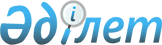 2018 - 2020 жылдарға арналған облыстық бюджет туралыПавлодар облыстық мәслихатының 2017 жылғы 14 желтоқсандағы № 175/18 шешімі. Павлодар облысының Әділет департаментінде 2017 жылғы 15 желтоқсанда № 5741 болып тіркелді
      Қазақстан Республикасының 2008 жылғы 4 желтоқсандағы Бюджет кодексінің 75-бабы 2-тармағына, Қазақстан Республикасының 2001 жылғы 23 қаңтардағы "Қазақстан Республикасындағы жергілікті мемлекеттік басқару және өзін-өзі басқару туралы" Заңының 6-бабы 1-тармағының 1)-тармақшасына, Қазақстан Республикасының 2005 жылғы 8 шілдедегі "Агроөнеркәсіптік кешенді және ауылдық аумақтарды дамытуды мемлекеттік реттеу туралы" Заңының 18-бабы 4-тармағына сәйкес Павлодар облыстық мәслихаты ШЕШІМ ҚАБЫЛДАДЫ:
      1. 2018 - 2020 жылдарға арналған облыстық бюджет тиісінше 1, 2 және 3 қосымшаларға сәйкес, соның ішінде 2018 жылға арналған мына көлемдерде бекітілсін:
      1) кірістер – 156048806 мың теңге, соның ішінде:
      салықтық түсімдер – 30109646 мың теңге;
      салықтық емес түсімдер – 1209160 мың теңге;
      негізгі капиталды сатудан түсетін түсімдер – 7313 мың теңге;
      трансферттердің түсімдері – 124722687 мың теңге;
      2) шығындар – 155762179 мың теңге;
      3) таза бюджеттік кредиттеу – 6930999 мың теңге, соның ішінде:
      бюджеттік кредиттер – 9931462 мың теңге;
      бюджеттік кредиттерді өтеу – 3000463 мың теңге;
      4) қаржы активтерімен операциялар бойынша сальдо – 1789552 мың теңге, соның ішінде:
      қаржы активтерін сатып алу – 2185710 мың теңге;
      мемлекеттің қаржы активтерін сатудан түсетін түсімдер – 396158 мың теңге;
      5) бюджет тапшылығы (профициті) – -8433924 мың теңге;
      6) бюджет тапшылығын қаржыландыру (профицитін пайдалану) - 8433924 мың теңге.
      Ескерту. 1-тармаққа өзгерістер енгізілді - Павлодар облыстық мәслихатының 14.03.2018 № 214/21 (01.01.2018 бастап қолданысқа енгізіледі); 14.06.2018 № 227/22 (01.01.2018 бастап қолданысқа енгізіледі); 26.09.2018 № 253/24 (01.01.2018 бастап қолданысқа енгізіледі); 21.11.2018 № 271/25 (01.01.2018 бастап қолданысқа енгізіледі) шешімдерімен.


      2. Аудандар (облыстық маңызы бар қала) бюджеттеріне салықтан түскен түсімдердің жалпы сомасын 2018 жылға мына көлемдерде үлестіру бекітілсін:
      1) төлем көзінен салық салынатын табыстардан жеке табыс салығы бойынша:
      Ақтоғай, Баянауыл, Железин, Ертіс, Тереңкөл, Аққулы, Май, Павлодар, Успен, Шарбақты аудандарына, Ақсу қаласына – 100 пайыз, Павлодар қаласына – 50,4 пайыз, Екібастұз қаласына – 83,5 пайыз;
      2) төлем көзінен салық салынбайтын табыстардан жеке табыс салығы бойынша:
      Ақтоғай, Баянауыл, Железин, Ертіс, Тереңкөл, Аққулы, Май, Павлодар, Успен, Шарбақты аудандарына, Ақсу, Павлодар, Екібастұз қалаларына – 100 пайыз;
      3) шетел азаматтарының төлем көзінен салық салынбайтын табыстарынан жеке табыс салығы бойынша:
      Ақтоғай, Баянауыл, Железин, Ертіс, Тереңкөл, Аққулы, Май, Павлодар, Успен, Шарбақты аудандарына, Ақсу қаласына – 100 пайыз, Павлодар қаласына – 50,4 пайыз, Екібастұз қаласына – 83,5 пайыз;
      4) әлеуметтік салық бойынша:
      Ақтоғай, Баянауыл, Железин, Ертіс, Тереңкөл, Аққулы, Май, Павлодар, Успен, Шарбақты аудандарына, Ақсу қаласына – 100 пайыз, Павлодар қаласына – 50,4 пайыз, Екібастұз қаласына – 83,5 пайыз.
      Ескерту. 2-тармаққа өзгерістер енгізілді - Павлодар облыстық мәслихатының 14.06.2018 № 227/22 (01.01.2018 бастап қолданысқа енгізіледі); 26.09.2018 № 253/24 (01.01.2018 бастап қолданысқа енгізіледі); 21.11.2018 № 271/25 (01.01.2018 бастап қолданысқа енгізіледі) шешімдерімен.


      3. Облыстық маңызы бар қалалардың бюджеттерінен облыстық бюджетке салықтан түскен түсімдердің жалпы сомасын 2018 жылға мына көлемдерде үлестіру бекітілсін:
      1) төлем көзінен салық салынатын табыстардан және шетел азаматтарының төлем көзінен салық салынбайтын табыстарынан жеке табыс салығы бойынша:
      Павлодар қаласынан – 49,6 пайыз, Екібастұз қаласынан – 16,5 пайыз;
      2) әлеуметтік салық бойынша: 
      Павлодар қаласынан – 49,6 пайыз, Екібастұз қаласынан – 16,5 пайыз.
      Ескерту. 3-тармаққа өзгерістер енгізілді - Павлодар облыстық мәслихатының 14.06.2018 № 227/22 (01.01.2018 бастап қолданысқа енгізіледі); 21.11.2018 № 271/25 (01.01.2018 бастап қолданысқа енгізіледі) шешімдерімен.


      4. 2018 жылға арналған облыстық бюджетте қалалық бюджеттерден облыстық бюджетке жалпы 26271060 мың теңге сомада бюджеттік алымдар ескерілсін, соның ішінде:
      5. 2018 жылға арналған облыстық бюджетте аудандар (облыстық маңызы бар қала) бюджеттеріне облыстық бюджеттен берілетін субвенциялардың көлемі жалпы 27367549 мың теңге сомада ескерілсін, соның ішінде:      Ескерту. 5-тармаққа өзгерістер енгізілді - Павлодар облыстық мәслихатының 26.09.2018 № 253/24 (01.01.2018 бастап қолданысқа енгізіледі) шешімімен.


      6. 2018 жылға арналған жергілікті бюджеттің атқарылу үдерісінде секвестрге жатпайтын жергілікті бюджеттік бағдарламалардың тізбесі 4-қосымшаға  сәйкес бекітілсін.
      7. 2018 жылға арналған облыстық бюджетте аудандық (облыстық маңызы бар қала) бюджеттеріне нысаналы ағымдағы трансферттер мына көлемдерде қарастырылғаны ескерілсін:
      113757 мың теңге – ауылдар, кенттер, ауылдық округтер әкімдеріне бюджеттің төртінші деңгейін енгізу шеңберінде қызметтік автокөлік сатып алуға;
      2076199 мың теңге – білім беру саласындағы ағымдағы және күрделі сипаттағы шығыстарға;
      207019 мың теңге – Нәтижелі жұмыспен қамтуды және жаппай кәсіпкерлікті дамыту бағдарламасы шеңберінде еңбек нарығын дамытуға бағытталған іс-шараларды іске асыруға;
      16898 мың теңге – жылумен жабдықтау жүйелерін күрделі жөндеуге; 
      2474492 мың теңге – елді мекендерді абаттандыру және жарықтандыру бойынша іс-шараларды жүргізуге;
      34936 мың теңге – спорт саласындағы ағымдағы және күрделі сипаттағы шығыстарға;
      100000 мың теңге – футболдан спорт жарыстарына дайындыққа және қатысуға;
      357142 мың теңге – мәдениет саласындағы ағымдағы және күрделі сипаттағы шығыстарға;
      62437 мың теңге – бруцеллез ауруына шалдыққан, санитариялық
союға жіберілетін ауыл шаруашылығы малдарының құнын өтеуге;
      771891 мың теңге – мемлекеттік коммуналдық қордың тұрғын үйлерін сатып алуға;
      16000 мың теңге – ауылдық елді мекендердің даму және құрылыс салу схемаларын әзірлеуге;
      3576804 мың теңге – аудандық маңызы бар автомобиль жолдарына және елді мекендердің көшелеріне күрделі, орташа және ағымдағы жөндеу жүргізуге.
      Ескерту. 7-тармаққа өзгерістер енгізілді - Павлодар облыстық мәслихатының 14.03.2018 № 214/21 (01.01.2018 бастап қолданысқа енгізіледі); 14.06.2018 № 227/22 (01.01.2018 бастап қолданысқа енгізіледі); 26.09.2018 № 253/24 (01.01.2018 бастап қолданысқа енгізіледі); 21.11.2018 № 271/25 (01.01.2018 бастап қолданысқа енгізіледі) шешімдерімен.


      8. 2018 жылға арналған облыстық бюджетте аудандық (облыстық маңызы бар қала) бюджеттеріне нысаналы даму трансферттері мына көлемдерде қарастырылғаны ескерілсін: 
      190004 мың теңге – бастауыш, негізгі орта және жалпы орта білім беру объектілерін салуға және реконструкциялауға;
      2424140 мың теңге - коммуналдық тұрғын үй қорының тұрғын үйлерін салуға және (немесе) реконструкциялауға;
      1884657 мың теңге - инженерлік-коммуникациялық инфрақұрылымды дамытуға және (немесе) жайластыруға;
      2090168 мың теңге – ауылдық елді мекендерде сумен жабдықтау және су бұру жүйесін дамытуға;
      605606 мың теңге - сумен жабдықтау және су бұру жүйесін дамытуға;
      189777 мың теңге – коммуналдық шаруашылықты дамытуға;
      195915 мың теңге – қалалар мен ауылдық елді мекендерді абаттандыруды дамытуға;
      2704162 мың теңге – жылу энергетикалық жүйені дамытуға;
      257165 мың теңге – мәдениет объектілерін дамытуға;
      365778 мың теңге – ауыл шаруашылығы объектілерін дамытуға;
      713674 мың теңге – спорт объектілерін дамытуға;
      397213 мың теңге – қосымша білім беру объектілерін салуға және реконструкциялауға;
      236697 мың теңге – Бизнестің жол картасы 2020" бизнесті қолдау мен дамытудың бірыңғай бағдарламасы шеңберінде индустриялық инфрақұрылымды дамытуға.
      Ескерту. 8-тармаққа өзгерістер енгізілді - Павлодар облыстық мәслихатының 14.03.2018 № 214/21 (01.01.2018 бастап қолданысқа енгізіледі); 14.06.2018 № 227/22 (01.01.2018 бастап қолданысқа енгізіледі); 26.09.2018 № 253/24 (01.01.2018 бастап қолданысқа енгізіледі); 21.11.2018 № 271/25 (01.01.2018 бастап қолданысқа енгізіледі) шешімдерімен.


      9. Аудандық (облыстық маңызы бар қала) бюджеттеріне облыстық бағдарламалар бойынша берілетін республикалық бюджеттен ағымдағы нысаналы трансферттердің көлемі 2018 жылға мына мөлшерде белгіленсін:
      172822 мың теңге – тілдік курстар өтілінен өткен мұғалімдерге үстемеақы төлеу үшін және оқу кезеңінде негізгі қызметкерді алмастырғаны үшін мұғалімдерге үстемеақы төлеу үшін;
      116782 мың теңге – мемлекеттік атаулы әлеуметтік көмек төлеуге;
      106730 мың теңге – Халықты жұмыспен қамту орталықтарына әлеуметтік жұмыс жөніндегі консультанттар мен ассистенттерді енгізуге;
      4892 мың теңге – мүгедектерді жұмысқа орналастыру үшін арнайы жұмыс орындарын құруға жұмыс берушінің шығындарын субсидиялауға;
      838166 мың теңге – Нәтижелі жұмыспен қамтуды және жаппай кәсіпкерлікті дамыту бағдарламасы шеңберінде еңбек нарығын дамытуға бағытталған іс-шараларды іске асыруға;
      259433 мың теңге – Мүгедектердің құқықтарын қамтамасыз ету және өмір сүру сапасын жақсарту жөніндегі іс-шаралар жоспарын іске асыруға;
      203422 мың теңге – үкіметтік емес ұйымдарда мемлекеттік әлеуметтік тапсырысты орналастыруға;
      1752611 мың теңге – жаңартылған білім беру мазмұны бойынша бастауыш, негізгі және жалпы орта білімнің оқу бағдарламаларын іске асыратын білім беру ұйымдарының мұғалімдеріне қосымша ақы төлеуге және жергілікті бюджеттердің қаражаты есебінен шығыстардың осы бағыт бойынша төленген сомаларын өтеуге;
      169301 мың теңге – ұлттық біліктілік тестінен өткен және бастауыш, негізгі және жалпы орта білімнің білім беру бағдарламаларын іске асыратын мұғалімдерге педагогикалық шеберлік біліктілігі үшін қосымша ақы төлеуге;
      3716882 мың теңге – көлік инфрақұрылымының басымдықты жобаларын қаржыландыруға.
      Ескерту. 9-тармаққа өзгерістер енгізілді - Павлодар облыстық мәслихатының 14.06.2018 № 227/22 (01.01.2018 бастап қолданысқа енгізіледі); 21.11.2018 № 271/25 (01.01.2018 бастап қолданысқа енгізіледі) шешімдерімен.


      10. Аудандық (облыстық маңызы бар қала) бюджеттеріне облыстық бағдарламалар бойынша берілетін республикалық бюджеттен нысаналы даму трансферттерінің көлемі 2018 жылға мына мөлшерде белгіленсін:
      600000 мың теңге – бастауыш, негізгі орта және жалпы орта білім беру объектілерін салуға және реконструкциялауға;
      1632640 мың теңге – коммуналдық тұрғын үй қорының тұрғын үйлерін салуға және (немесе) реконструкциялауға;
      4912070 мың теңге – инженерлік-коммуникациялық инфрақұрылымды дамытуға және (немесе) жайластыруға;
      13170361 мың теңге – ауылдық елді мекендерде сумен жабдықтау және су бұру жүйелерін дамытуға;
      2737355 мың теңге – сумен жабдықтау және су бұру жүйелерін дамытуға;
      4508635 мың теңге – жылу энергетикалық жүйені дамытуға.
      Ескерту. 10-тармаққа өзгерістер енгізілді - Павлодар облыстық мәслихатының 14.06.2018 № 227/22 (01.01.2018 бастап қолданысқа енгізіледі); 21.11.2018 № 271/25 (01.01.2018 бастап қолданысқа енгізіледі) шешімдерімен.


      11. 2018 жылға арналған облыстық бюджетте аудандық (облыстық маңызы бар қала) бюджеттеріне кредит беру мына мөлшерде көзделсін: 
      6110164 мың теңге – тұрғын үйлерді жобалауға және салуға.
      844944 мың теңге – мамандарды әлеуметтік қолдау шараларын іске асыру үшін;
      764000 мың теңге - жылумен, сумен жабдықтау және су бұру жүйелерін реконструкциялауға және салуға.
      Ескерту. 11-тармаққа өзгерістер енгізілді - Павлодар облыстық мәслихатының 14.06.2018 № 227/22 (01.01.2018 бастап қолданысқа енгізіледі); 26.09.2018 № 253/24 (01.01.2018 бастап қолданысқа енгізіледі) шешімдерімен.


      12. Аудандық (облыстық маңызы бар қала) бюджеттеріне нысаналы трансферттердің көрсетілген сомасын үлестіру облыс әкімдігінің қаулысы негізінде анықталады. 
      13. Мыналарға байланысты 2018 жылға арналған облыстық бюджетке аудандық (облыстық маңызы бар қала) бюджеттерінен трансферттердің түсімдері ескерілсін:
      "Қазақстан Республикасының кейбір заңнамалық актілеріне әлеуметтік қамсыздандыру мәселелері бойынша өзгерістер мен толықтырулар енгізу туралы" Қазақстан Республикасының 2017 жылғы 20 маусымдағы Заңына сәйкес жұмыс берушінің міндетті зейнетақы жарналарын енгізу мерзімі 2018 жылдан 2020 жылға ауыстырылуына – 1779258 мың теңге;
      "Қазақстан Республикасының кейбір заңнамалық актілеріне денсаулық сақтау мәселелері бойынша өзгерістер мен толықтырулар енгізу туралы" Қазақстан Республикасының 2017 жылғы 30 маусымдағы Заңына сәйкес жұмыс берушілердің міндетті әлеуметтік медициналық сақтандыруға аударымдары бойынша мөлшерлемелердің азаюына - 481060 мың теңге.
      Аудандық (облыстық маңызы бар қала) бюджеттерінен трансферттердің көрсетілген сомаларының облыстық бюджетке түсімдері облыс әкімдігінің қаулысы негізінде анықталады.
      Ескерту. 13-тармаққа өзгерістер енгізілді - Павлодар облыстық мәслихатының 14.03.2018 № 214/21 (01.01.2018 бастап қолданысқа енгізіледі); 14.06.2018 № 227/22 (01.01.2018 бастап қолданысқа енгізіледі) шешімдерімен.


      14. Облыстың жергілікті атқарушы органының 2018 жылға арналған резерві 81470 мың теңге сомада бекітілсін.
      Ескерту. 14-тармаққа өзгерістер енгізілді - Павлодар облыстық мәслихатының 14.06.2018 № 227/22 (01.01.2018 бастап қолданысқа енгізіледі); 21.11.2018 № 271/25 (01.01.2018 бастап қолданысқа енгізіледі) шешімдерімен.


      15. Азаматтық қызметшілер болып табылатын және ауылдық елді мекендерде жұмыс істейтін денсаулық сақтау, әлеуметтік қамсыздандыру, білім беру, мәдениет, спорт және ветеринария саласындағы мамандарға, сондай-ақ жергілікті бюджеттерден қаржыландырылатын мемлекеттік ұйымдарда жұмыс істейтін аталған мамандарға қызметтің осы түрлерімен қалалық жағдайда айналысатын мамандардың мөлшерлемелерімен салыстырғанда жиырма бес пайызға жоғарылатылған айлықақылар мен тарифтік мөлшерлемелер белгіленсін. 
      16. Осы шешімнің орындалуын бақылау облыстық мәслихаттың экономика және бюджет жөніндегі тұрақты комиссиясына жүктелсін. 
      17. Осы шешім 2018 жылғы 1 қаңтардан бастап қолданысқа енеді.  2018 жылға арналған облыстық бюджет
(өзгерiстермен)
      Ескерту. 1-қосымша жаңа редакцияда - Павлодар облыстық мәслихатының 21.11.2018 № 271/25 (01.01.2018 бастап қолданысқа енгізіледі) шешімімен. 2019 жылға арналған облыстық бюджет
(өзгерiстермен)
      Ескерту. 2-қосымша жаңа редакцияда - Павлодар облыстық мәслихатының 21.11.2018 № 271/25 (01.01.2018 бастап қолданысқа енгізіледі) шешімімен. 2020 жылға арналған облыстық бюджет 2018 жылға арналған жергілікті бюджеттерді атқару үдерісінде
секвестрге жатпайтын жергілікті бюджеттік бағдарламалардың тізбесі
					© 2012. Қазақстан Республикасы Әділет министрлігінің «Қазақстан Республикасының Заңнама және құқықтық ақпарат институты» ШЖҚ РМК
				
Павлодар
22934016 мың теңге;
Екібастұз
3337044 мың теңге;
Ақтоғай -
2727404 мың теңге;
Баянауыл -
3079614 мың теңге;
Железин -
2697765 мың теңге;
Ертіс - 
3024812 мың теңге;
Тереңкөл - 
3206980 мың теңге;
Аққулы - 
2482596 мың теңге;
Май - 
2070731 мың теңге;
Павлодар - 
2958452 мың теңге;
Успен - 
2179353 мың теңге;
Шарбақты - 
2724041 мың теңге;
Ақсу қаласы - 
215801 мың теңге. 
      Сессия төрағасы

О. Крук

      Облыстық мәслихат хатшысы

В. Берковский
Павлодар облыстық
мәслихатының (VI сайланған
ХVIII cессиясы) 2017 жылғы
14 желтоқсандағы
№ 175/18 шешiмiне
1-қосымша
Санаты
Санаты
Санаты
Санаты
Сомасы (мың теңге)
Сыныбы
Сыныбы
Сыныбы
Сомасы (мың теңге)
Iшкi сыныбы
Iшкi сыныбы
Сомасы (мың теңге)
Атауы
Сомасы (мың теңге)
1
2
3
4
5
1. Кірістер
156 048 806
1
Салықтық түсiмдер
30 109 646
01
Табыс салығы
8 731 244
2
Жеке табыс салығы
8 731 244
03
Әлеуметтік салық
7 354 176
1
Әлеуметтік салық
7 354 176
05
Тауарларға, жұмыстарға және қызметтерге салынатын iшкi салықтар
14 024 226
3
Табиғи және басқа да ресурстарды пайдаланғаны үшiн түсетiн түсiмдер
13 974 226
4
Кәсiпкерлiк және кәсiби қызметтi жүргiзгенi үшiн алынатын алымдар
50 000
2
Салықтық емес түсiмдер
1 209 160
01
Мемлекеттік меншіктен түсетін кірістер
131 997
1
Мемлекеттiк кәсiпорындардың таза кiрiсi бөлiгiнiң түсiмдерi
20 273
3
Мемлекет меншігіндегі акциялардың мемлекеттік пакеттеріне дивидендтер
123
4
Мемлекет меншігінде тұрған, заңды тұлғалардағы қатысу үлесіне кірістер
8 761
5
Мемлекет меншiгiндегi мүлiктi жалға беруден түсетiн кiрiстер
68 116
7
Мемлекеттiк бюджеттен берiлген кредиттер бойынша сыйақылар
34 716
9
Мемлекет меншігінен түсетін басқа да кірістер
8
02
Мемлекеттік бюджеттен қаржыландырылатын мемлекеттік мекемелердің тауарларды (жұмыстарды, қызметтерді) өткізуінен түсетін түсімдер
2 650
1
Мемлекеттік бюджеттен қаржыландырылатын мемлекеттік мекемелердің тауарларды (жұмыстарды, қызметтерді) өткізуінен түсетін түсімдер
2 650
04
Мемлекеттік бюджеттен қаржыландырылатын, сондай-ақ Қазақстан Республикасы Ұлттық Банкінің бюджетінен (шығыстар сметасынан) қамтылатын және қаржыландырылатын мемлекеттік мекемелер салатын айыппұлдар, өсімпұлдар, санкциялар, өндіріп алулар
798 300
1
Мұнай секторы ұйымдарынан және Жәбірленушілерге өтемақы қорына түсетін түсімдерді қоспағанда, мемлекеттік бюджеттен қаржыландырылатын, сондай-ақ Қазақстан Республикасы Ұлттық Банкінің бюджетінен (шығыстар сметасынан) қамтылатын және қаржыландырылатын мемлекеттік мекемелер салатын айыппұлдар, өсімпұлдар, санкциялар, өндіріп алулар
798 300
06
Басқа да салықтық емес түсiмдер
276 213
1
Басқа да салықтық емес түсiмдер
276 213
3
Негізгі капиталды сатудан түсетін түсімдер
7 313
01
Мемлекеттік мекемелерге бекітілген мемлекеттік мүлікті сату
7 313
1
Мемлекеттік мекемелерге бекітілген мемлекеттік мүлікті сату
7 313
4
Трансферттердiң түсiмдерi
124 722 687
01
Төмен тұрған мемлекеттiк басқару органдарынан трансферттер
28 902 736
2
Аудандық (облыстық маңызы бар қалалардың) бюджеттерден трансферттер
28 902 736
02
Мемлекеттiк басқарудың жоғары тұрған органдарынан түсетiн трансферттер
95 819 951
1
Республикалық бюджеттен түсетiн трансферттер
95 819 951
Функционалдық топ
Функционалдық топ
Функционалдық топ
Функционалдық топ
Функционалдық топ
Сомасы (мың теңге)
Кiшi функция
Кiшi функция
Кiшi функция
Кiшi функция
Сомасы (мың теңге)
Бюджеттiк бағдарламаның әкiмшiсi
Бюджеттiк бағдарламаның әкiмшiсi
Бюджеттiк бағдарламаның әкiмшiсi
Сомасы (мың теңге)
Бағдарлама
Бағдарлама
Сомасы (мың теңге)
Атауы
Сомасы (мың теңге)
1
2
3
4
5
6
2. Шығындар
155 762 179
01
Жалпы сипаттағы мемлекеттiк қызметтер
3 396 820
1
Мемлекеттiк басқарудың жалпы функцияларын орындайтын өкiлдi, атқарушы және басқа органдар
2 321 786
110
Облыс мәслихатының аппараты
64 330
001
Облыс мәслихатының қызметін қамтамасыз ету жөніндегі қызметтер
60 626
003
Мемлекеттік органның күрделі шығыстары
3 704
120
Облыс әкімінің аппараты
2 101 635
001
Облыс әкімінің қызметін қамтамасыз ету жөніндегі қызметтер 
1 413 957
004
Мемлекеттік органның күрделі шығыстары
22 988
007
Ведомстволық бағыныстағы мемлекеттік мекемелер мен ұйымдардың күрделі шығыстары
373 442
009
Аудандық маңызы бар қалалардың, ауылдардың, кенттердің, ауылдық округтердің әкімдерін сайлауды қамтамасыз ету және өткізу
7 870
013
Облыс Қазақстан халқы Ассамблеясының қызметін қамтамасыз ету
169 621
113
Жергілікті бюджеттерден берілетін ағымдағы нысаналы трансферттер
113 757
282
Облыстың тексеру комиссиясы
155 821
001
Облыстың тексеру комиссиясының қызметін қамтамасыз ету жөніндегі қызметтер
155 530
003
Мемлекеттік органның күрделі шығыстары
291
2
Қаржылық қызмет
602 159
257
Облыстың қаржы басқармасы
602 159
001
Жергілікті бюджетті атқару және коммуналдық меншікті басқару саласындағы мемлекеттік саясатты іске асыру жөніндегі қызметтер
162 654
009
Жекешелендіру, коммуналдық меншікті басқару, жекешелендіруден кейінгі қызмет және осыған байланысты дауларды реттеу
9 448
013
Мемлекеттік органның күрделі шығыстары
35 467
028
Коммуналдық меншікке мүлікті сатып алу
394 590
5
Жоспарлау және статистикалық қызмет
230 609
258
Облыстың экономика және бюджеттік жоспарлау басқармасы
230 609
001
Экономикалық саясатты, мемлекеттік жоспарлау жүйесін қалыптастыру мен дамыту саласындағы мемлекеттік саясатты іске асыру жөніндегі қызметтер
204 621
005
Мемлекеттік органның күрделі шығыстары
19 418
061
Бюджеттік инвестициялар және мемлекеттік-жекешелік әріптестік, оның ішінде концессия мәселелері жөніндегі құжаттаманы сараптау және бағалау
6 570
9
Жалпы сипаттағы өзге де мемлекеттiк қызметтер
242 266
269
Облыстың дін істері басқармасы
80 507
001
Жергілікті деңгейде дін істер саласындағы мемлекеттік саясатты іске асыру жөніндегі қызметтер
29 083
003
Мемлекеттік органның күрделі шығыстары
643
005
Өңірде діни ахуалды зерделеу және талдау
50 781
700
Облыстың жер қойнауын пайдалану, қоршаған орта және су ресурстары басқармасы
90 176
001
Жергілікті деңгейде жер қойнауын пайдалану, қоршаған орта және су ресурстары саласындағы мемлекеттік саясатты іске асыру жөніндегі қызметтер
89 917
003
Мемлекеттік органның күрделі шығыстары
259
701
Облыстың кәсіпкерлік, сауда және туризм басқармасы
71 583
001
Жергілікті деңгейде кәсіпкерлікті, сауданы және туризмді дамыту саласындағы мемлекеттік саясатты іске асыру жөніндегі қызметтер
71 383
003
Мемлекеттік органның күрделі шығыстары
200
02
Қорғаныс
208 431
1
Әскери мұқтаждар
26 028
120
Облыс әкімінің аппараты
26 028
010
Жалпыға бірдей әскери міндетті атқару шеңберіндегі іс-шаралар
26 028
2
Төтенше жағдайлар жөнiндегi жұмыстарды ұйымдастыру
182 403
120
Облыс әкімінің аппараты
51 661
012
Облыстық ауқымдағы жұмылдыру дайындығы және жұмылдыру
51 661
287
Облыстық бюджеттен қаржыландырылатын табиғи және техногендік сипаттағы төтенше жағдайлар, азаматтық қорғаныс саласындағы уәкілетті органдардың аумақтық органы
130 742
002
Аумақтық органның және ведомстволық бағынысты мемлекеттік мекемелерінің күрделі шығыстары
89 312
004
Облыс ауқымдағы төтенше жағдайлардың алдын алу және оларды жою
41 430
03
Қоғамдық тәртіп, қауіпсіздік, құқықтық, сот, қылмыстық-атқару қызметі
6 115 600
1
Құқық қорғау қызметi
6 115 600
252
Облыстық бюджеттен қаржыландырылатын атқарушы ішкі істер органы
6 115 600
001
Облыс аумағында қоғамдық тәртіпті және қауіпсіздікті сақтауды қамтамасыз ету саласындағы мемлекеттік саясатты іске асыру жөніндегі қызметтер
5 067 122
003
Қоғамдық тәртіпті қорғауға қатысатын азаматтарды көтермелеу
6 900
006
Мемлекеттік органның күрделі шығыстары
888 087
013
Белгілі тұратын жері және құжаттары жоқ адамдарды орналастыру қызметтері
52 965
014
Әкімшілік тәртіппен тұткындалған адамдарды ұстауды ұйымдастыру
65 590
015
Қызметтік жануарларды ұстауды ұйымдастыру
24 939
024
Дағдарыстық жағдай қаупі төнген және туындаған кезде іс-қимылдар бойынша оқу-жаттығу жүргізу
9 997
04
Бiлiм беру
19 596 848
2
Бастауыш, негізгі орта және жалпы орта білім беру
7 970 648
261
Облыстың білім басқармасы
6 376 056
003
Арнайы білім беретін оқу бағдарламалары бойынша жалпы білім беру
1 239 293
006
Мамандандырылған білім беру ұйымдарында дарынды балаларға жалпы білім беру
2 638 908
055
Балаларға қосымша білім беру
403 121
056
Аудандық (облыстық маңызы бар қалалардың) бюджеттеріне тілдік курстар өтілінен өткен мұғалімдерге үстемақы төлеу үшін және оқу кезеңінде негізгі қызметкерді алмастырғаны үшін мұғалімдерге үстемақы төлеу үшін берілетін ағымдағы нысаналы трансферттер
172 822
071
Аудандық (облыстық маңызы бар қалалардың) бюджеттеріне жаңартылған білім беру мазмұны бойынша бастауыш, негізгі және жалпы орта білімнің оқу бағдарламаларын іске асыратын білім беру ұйымдарының мұғалімдеріне қосымша ақы төлеуге және жергілікті бюджеттердің қаражаты есебінен шығыстардың осы бағыт бойынша төленген сомаларын өтеуге берілетін ағымдағы нысаналы трансферттер
1 752 611
072
Аудандық (облыстық маңызы бар қалалардың) бюджеттеріне ұлттық біліктілік тестінен өткен және бастауыш, негізгі және жалпы орта білімнің білім беру бағдарламаларын іске асыратын мұғалімдерге педагогикалық шеберлік біліктілігі үшін қосымша ақы төлеуге берілетін ағымдағы нысаналы трансферттер
169 301
271
Облыстың құрылыс басқармасы
792 004
079
Аудандық (облыстық маңызы бар қалалардың) бюджеттеріне бастауыш, негізгі орта және жалпы орта білім беру объектілерін салуға және реконструкциялауға берілетін нысаналы даму трансферттерi
790 004
086
Бастауыш, негізгі орта және жалпы орта білім беру объектілерін салу және реконструкциялау
2 000
285
Облыстың дене шынықтыру және спорт басқармасы
802 588
006
Балалар мен жасөспірімдерге спорт бойынша қосымша білім беру
372 589
007
Мамандандырылған бiлiм беру ұйымдарында спорттағы дарынды балаларға жалпы бiлiм беру
429 999
4
Техникалық және кәсіптік, орта білімнен кейінгі білім беру
7 755 226
253
Облыстың денсаулық сақтау басқармасы
381 281
043
Техникалық және кәсіптік, орта білімнен кейінгі білім беру ұйымдарында мамандар даярлау
381 281
261
Облыстың білім басқармасы
6 296 787
024
Техникалық және кәсіптік білім беру ұйымдарында мамандар даярлау
6 020 130
025
Орта білімнен кейінгі білім беру ұйымдарында мамандар даярлау
276 657
271
Облыстың құрылыс басқармасы
1 077 158
099
Техникалық және кәсіптік, орта білімнен кейінгі білім беру объектілерін салу және реконструкциялау
1 077 158
5
Мамандарды қайта даярлау және біліктіліктерін арттыру
881 465
253
Облыстың денсаулық сақтау басқармасы
5 071
003
Кадрлардың біліктілігін арттыру және оларды қайта даярлау
5 071
261
Облыстың білім басқармасы
876 394
052
Нәтижелі жұмыспен қамтуды және жаппай кәсіпкерлікті дамыту бағдарламасы шеңберінде кадрлардың біліктілігін арттыру, даярлау және қайта даярлау
876 394
6
Жоғары және жоғары оқу орнынан кейін бiлiм беру
60 391
253
Облыстың денсаулық сақтау басқармасы
43 267
057
Жоғары, жоғары оқу орнынан кейінгі білімі бар мамандар даярлау және білім алушыларға әлеуметтік қолдау көрсету
43 267
261
Облыстың білім басқармасы
17 124
057
Жоғары, жоғары оқу орнынан кейінгі білімі бар мамандар даярлау және білім алушыларға әлеуметтік қолдау көрсету
17 124
9
Бiлiм беру саласындағы өзге де қызметтер
2 929 118
261
Облыстың білім басқармасы
2 929 118
001
Жергілікті деңгейде білім беру саласындағы мемлекеттік саясатты іске асыру жөніндегі қызметтер
121 359
004
Облыстық мемлекеттік білім беру мекемелерінде білім беру жүйесін ақпараттандыру
40 197
005
Облыстық мемлекеттік білім беру мекемелер үшін оқулықтар мен оқу-әдiстемелiк кешендерді сатып алу және жеткізу
64 093
007
Облыстық ауқымда мектеп олимпиадаларын, мектептен тыс іс-шараларды және конкурстар өткізу
118 413
011
Балалар мен жасөспірімдердің психикалық денсаулығын зерттеу және халыққа психологиялық-медициналық-педагогикалық консультациялық көмек көрсету
224 673
029
Әдістемелік жұмыс
84 119
067
Ведомстволық бағыныстағы мемлекеттік мекемелер мен ұйымдардың күрделі шығыстары
200 065
113
Жергілікті бюджеттерден берілетін ағымдағы нысаналы трансферттер
2 076 199
05
Денсаулық сақтау
6 731 738
2
Халықтың денсаулығын қорғау
3 126 393
253
Облыстың денсаулық сақтау басқармасы
1 034 970
006
Ана мен баланы қорғау жөніндегі көрсетілетін қызметтер
166 635
007
Салауатты өмір салтын насихаттау
88 227
041
Облыстардың жергілікті өкілдік органдарының шешімі бойынша тегін медициналық көмектің кепілдендірілген көлемін қосымша қамтамасыз ету
780 108
271
Облыстың құрылыс басқармасы
2 091 423
038
Деңсаулық сақтау объектілерін салу және реконструкциялау
2 091 423
3
Мамандандырылған медициналық көмек
917 549
253
Облыстың денсаулық сақтау басқармасы
917 549
027
Халыққа иммундық профилактика жүргізу үшін вакциналарды және басқа медициналық иммундық биологиялық препараттарды орталықтандырылған сатып алу және сақтау
917 549
5
Медициналық көмектiң басқа түрлерi
61 005
253
Облыстың денсаулық сақтау басқармасы
61 005
029
Облыстық арнайы медициналық жабдықтау базалары
61 005
9
Денсаулық сақтау саласындағы өзге де қызметтер
2 626 791
253
Облыстың денсаулық сақтау басқармасы
2 626 791
001
Жергілікті деңгейде денсаулық сақтау саласындағы мемлекеттік саясатты іске асыру жөніндегі қызметтер
148 339
008
Қазақстан Республикасында ЖИТС-тің алдын алу және оған қарсы күрес жөніндегі іс-шараларды іске асыру
176 532
016
Азаматтарды елді мекеннен тыс жерлерде емделу үшін тегін және жеңілдетілген жол жүрумен қамтамасыз ету
7 426
018
Денсаулық сақтау саласындағы ақпараттық талдамалық қызметтер
18 406
030
Мемлекеттік денсаулық сақтау органдарының күрделі шығыстары
4 562
033
Медициналық денсаулық сақтау ұйымдарының күрделі шығыстары
2 271 526
06
Әлеуметтiк көмек және әлеуметтiк қамсыздандыру
5 339 993
1
Әлеуметтiк қамсыздандыру
3 107 144
256
Облыстың жұмыспен қамтуды үйлестіру және әлеуметтік бағдарламалар басқармасы
2 166 378
002
Жалпы үлгідегі медициналық-әлеуметтік мекемелерде (ұйымдарда), арнаулы әлеуметтік қызметтер көрсету орталықтарында, әлеуметтік қызмет көрсету орталықтарында қарттар мен мүгедектерге арнаулы әлеуметтік қызметтер көрсету
552 187
012
Тірек-қозғалу аппаратының қызметі бұзылған балаларға арналған мемлекеттік медициналық-әлеуметтік мекемелерде (ұйымдарда), арнаулы әлеуметтік қызметтер көрсету орталықтарында, әлеуметтік қызмет көрсету орталықтарында мүгедек балалар үшін арнаулы әлеуметтік қызметтер көрсету
111 334
013
Психоневрологиялық медициналық-әлеуметтік мекемелерде (ұйымдарда), арнаулы әлеуметтік қызметтер көрсету орталықтарында, әлеуметтік қызмет көрсету орталықтарында психоневрологиялық аурулармен ауыратын мүгедектер үшін арнаулы әлеуметтік қызметтер көрсету
928 331
014
Оңалту орталықтарында қарттарға, мүгедектерге, оның ішінде мүгедек балаларға арнаулы әлеуметтік қызметтер көрсету
208 420
015
Балалар психоневрологиялық медициналық-әлеуметтік мекемелерінде (ұйымдарда), арнаулы әлеуметтік қызметтер көрсету орталықтарында, әлеуметтік қызмет көрсету орталықтарында психоневрологиялық патологиялары бар мүгедек балалар үшін арнаулы әлеуметтік қызметтер көрсету
142 594
049
Аудандық (облыстық маңызы бар қалалардың) бюджеттеріне мемлекеттік атаулы әлеуметтік көмек төлеуге берілетін ағымдағы нысаналы трансферттер
116 782
056
Аудандық (облыстық маңызы бар қалалардың) бюджеттеріне Халықты жұмыспен қамту орталықтарына әлеуметтік жұмыс жөніндегі консультанттар мен ассистенттерді енгізуге берілетін ағымдағы нысаналы трансферттер
106 730
261
Облыстың білім басқармасы
940 766
015
Жетiм балаларды, ата-анасының қамқорлығынсыз қалған балаларды әлеуметтік қамсыздандыру
895 352
037
Әлеуметтік сауықтандыру
45 414
2
Әлеуметтiк көмек
256 835
256
Облыстың жұмыспен қамтуды үйлестіру және әлеуметтік бағдарламалар басқармасы
256 835
003
Мүгедектерге әлеуметтік қолдау
251 943
055
Аудандық (облыстық маңызы бар қалалардың) бюджеттеріне мүгедектерді жұмысқа орналастыру үшін арнайы жұмыс орындарын құруға жұмыс берушінің шығындарын субсидиялауға берілетін ағымдағы нысаналы трансферттер
4 892
9
Әлеуметтiк көмек және әлеуметтiк қамтамасыз ету салаларындағы өзге де қызметтер
1 976 014
256
Облыстың жұмыспен қамтуды үйлестіру және әлеуметтік бағдарламалар басқармасы
1 903 041
001
Жергілікті деңгейде жұмыспен қамтуды қамтамасыз ету және халық үшін әлеуметтік бағдарламаларды іске асыру саласында мемлекеттік саясатты іске асыру жөніндегі қызметтер
108 110
011
Жәрдемақыларды және басқа да әлеуметтік төлемдерді есептеу, төлеу мен жеткізу бойынша қызметтерге ақы төлеу
322
019
Нәтижелі жұмыспен қамтуды және жаппай кәсіпкерлікті дамыту бағдарламасы шеңберінде, еңбек нарығын дамытуға бағытталған, ағымдағы іс-шараларды іске асыру
10 644
037
Аудандардың (облыстық маңызы бар қалалардың) бюджеттеріне нәтижелі жұмыспен қамтуды және жаппай кәсіпкерлікті дамыту бағдарламасы шеңберінде, еңбек нарығын дамытуға бағытталған, іс-шараларын іске асыруға берілетін ағымдағы нысаналы трансферттер
1 045 185
044
Жергілікті деңгейде көші-қон іс-шараларын іске асыру
8 398
045
Аудандық (облыстық маңызы бар қалалардың) бюджеттеріне Қазақстан Республикасында мүгедектердің құқықтарын қамтамасыз ету және өмір сүру сапасын жақсарту жөніндегі 2012 - 2018 жылдарға арналған іс-шаралар жоспарын іске асыруға берілетін ағымдағы нысаналы трансферттер
259 433
046
Қазақстан Республикасында мүгедектердің құқықтарын қамтамасыз ету және өмір сүру сапасын жақсарту жөніндегі 2012 - 2018 жылдарға арналған іс-шаралар жоспарын іске асыру
158 002
053
Кохлеарлық импланттарға дәлдеп сөйлеу процессорларын ауыстыру және келтіру бойынша қызмет көрсету
32 914
054
Аудандардың (облыстық маңызы бар қалалардың) бюджеттеріне үкіметтік емес ұйымдарда мемлекеттік әлеуметтік тапсырысты орналастыруға берілетін ағымдағы нысаналы трансферттер
203 422
067
Ведомстволық бағыныстағы мемлекеттік мекемелер мен ұйымдардың күрделі шығыстары
76 611
297
Облыстың еңбек басқармасы
72 973
001
Жергілікті деңгейде еңбек қатынастарын реттеу саласында мемлекеттік саясатты іске асыру бойынша қызметтер
63 856
003
Мемлекеттік органның күрделі шығыстары
9 117
07
Тұрғын үй-коммуналдық шаруашылық
33 004 812
1
Тұрғын үй шаруашылығы
10 853 507
271
Облыстың құрылыс басқармасы
10 853 507
014
Аудандық (облыстық маңызы бар қалалардың) бюджеттеріне коммуналдық тұрғын үй қорының тұрғын үйін салуға және (немесе) реконструкциялауға берілетін нысаналы даму трансферттері
4 056 780
027
Аудандық (облыстық маңызы бар қалалардың) бюджеттеріне инженерлік-коммуникациялық инфрақұрылымды дамытуға және (немесе) жайластыруға берілетін нысаналы даму трансферттері
6 796 727
2
Коммуналдық шаруашылық
21 499 199
271
Облыстың құрылыс басқармасы
15 260 529
058
Аудандық (облыстық маңызы бар қалалардың) бюджеттеріне елді мекендерді сумен жабдықтау және су бұру жүйелерін дамытуға берілетін нысаналы даму трансферттері
15 260 529
279
Облыстың энергетика және тұрғын үй-коммуналдық шаруашылық басқармасы
6 238 670
001
Жергілікті деңгейде энергетика және тұрғын үй-коммуналдық шаруашылық саласындағы мемлекеттік саясатты іске асыру жөніндегі қызметтер
75 547
005
Мемлекеттік органның күрделі шығыстары
4 768
010
Аудандық (облыстық маңызы бар қалалардың) бюджеттеріне сумен жабдықтау және су бұру жүйелерін дамытуға берілетін нысаналы даму трансферттері
3 342 961
032
Ауыз сумен жабдықтаудың баламасыз көздерi болып табылатын сумен жабдықтаудың аса маңызды топтық және жергілікті жүйелерiнен ауыз су беру жөніндегі қызметтердің құнын субсидиялау
122 013
113
Жергілікті бюджеттерден берілетін ағымдағы нысаналы трансферттер
2 491 390
114
Жергілікті бюджеттерден берілетін нысаналы даму трансферттері
201 991
3
Елді-мекендерді көркейту
652 106
279
Облыстың энергетика және тұрғын үй-коммуналдық шаруашылық басқармасы
652 106
041
Профилактикалық дезинсекция мен дератизация жүргізу (инфекциялық және паразиттік аурулардың табиғи ошақтарының аумағындағы, сондай-ақ инфекциялық және паразиттік аурулардың ошақтарындағы дезинсекция мен дератизацияны қоспағанда)
652 106
08
Мәдениет, спорт, туризм және ақпараттық кеңістiк
7 543 372
1
Мәдениет саласындағы қызмет
1 392 019
273
Облыстың мәдениет, архивтер және құжаттама басқармасы
1 392 019
005
Мәдени-демалыс жұмысын қолдау
390 355
007
Тарихи-мәдени мұраны сақтауды және оған қолжетімділікті қамтамасыз ету
336 915
008
Театр және музыка өнерін қолдау
664 749
2
Спорт
3 974 601
271
Облыстың құрылыс басқармасы
6 172
017
Cпорт объектілерін дамыту
6 172
285
Облыстың дене шынықтыру және спорт басқармасы
3 968 429
001
Жергілікті деңгейде дене шынықтыру және спорт саласында мемлекеттік саясатты іске асыру жөніндегі қызметтер
56 333
002
Облыстық деңгейде спорт жарыстарын өткізу
91 646
003
Әр түрлі спорт түрлері бойынша облыстың құрама командаларының мүшелерін дайындау және республикалық және халықаралық спорт жарыстарына қатысуы
3 654 596
005
Мемлекеттік органның күрделі шығыстары
1 632
032
Ведомстволық бағыныстағы мемлекеттік мекемелердің және ұйымдардың күрделі шығыстары
29 286
113
Жергілікті бюджеттерден берілетін ағымдағы нысаналы трансферттер
134 936
3
Ақпараттық кеңiстiк
1 058 027
263
Облыстың ішкі саясат басқармасы
630 923
007
Мемлекеттік ақпараттық саясат жүргізу жөніндегі қызметтер
630 923
264
Облыстың тілдерді дамыту басқармасы
74 734
001
Жергілікті деңгейде тілдерді дамыту саласындағы мемлекеттік саясатты іске асыру жөніндегі қызметтер
43 306
002
Мемлекеттiк тiлдi және Қазақстан халқының басқа да тiлдерін дамыту
31 428
273
Облыстың мәдениет, архивтер және құжаттама басқармасы
352 370
009
Облыстық кiтапханалардың жұмыс iстеуiн қамтамасыз ету
137 685
010
Архив қорының сақталуын қамтамасыз ету
214 685
4
Туризм
35 583
701
Облыстың кәсіпкерлік, сауда және туризм басқармасы
35 583
004
Туристік қызметті реттеу
35 583
9
Мәдениет, спорт, туризм және ақпараттық кеңiстiктi ұйымдастыру жөнiндегi өзге де қызметтер
1 083 142
263
Облыстың ішкі саясат басқармасы
106 124
001
Жергілікті деңгейде мемлекеттік ішкі саясатты іске асыру жөніндегі қызметтер
104 212
005
Мемлекеттік органның күрделі шығыстары
1 912
273
Облыстың мәдениет, архивтер және құжаттама басқармасы
742 826
001
Жергiлiктi деңгейде мәдениет және архив ісін басқару саласындағы мемлекеттік саясатты іске асыру жөніндегі қызметтер
80 132
003
Мемлекеттік органның күрделі шығыстары
1 977
032
Ведомстволық бағыныстағы мемлекеттік мекемелер мен ұйымдардың күрделі шығыстары
303 575
113
Жергілікті бюджеттерден берілетін ағымдағы нысаналы трансферттер
357 142
283
Облыстың жастар саясаты мәселелерi жөніндегі басқармасы
234 192
001
Жергілікті деңгейде жастар саясатын іске асыру жөніндегі қызметтер
30 101
005
Жастар саясаты саласында іс-шараларды іске асыру
189 091
032
Ведомстволық бағыныстағы мемлекеттік мекемелер мен ұйымдардың күрделі шығыстары
15 000
09
Отын-энергетика кешенi және жер қойнауын пайдалану
7 506 282
1
Отын және энергетика
7 506 282
271
Облыстың құрылыс басқармасы
358 677
019
Аудандық (облыстық маңызы бар қалалардың) бюджеттеріне жылу-энергетикалық жүйесін дамытуға берілетін нысаналы даму трансферттері
358 677
279
Облыстың энергетика және тұрғын үй-коммуналдық шаруашылық басқармасы
6 854 120
011
Аудандық (облыстық маңызы бар қалалардың) бюджеттеріне жылу-энергетикалық жүйесін дамытуға берілетін нысаналы даму трансферттері
6 854 120
700
Облыстың жер қойнауын пайдалану, қоршаған орта және су ресурстары басқармасы
293 485
081
Елді мекендерді шаруашылық-ауыз сумен жабдықтау үшін жерасты суларына іздестіру-барлау жұмыстарын ұйымдастыру және жүргізу
293 485
10
Ауыл, су, орман, балық шаруашылығы, ерекше қорғалатын табиғи аумақтар, қоршаған ортаны және жануарлар дүниесін қорғау, жер қатынастары
12 619 966
1
Ауыл шаруашылығы
11 482 059
255
Облыстың ауыл шаруашылығы басқармасы
11 308 824
001
Жергілікте деңгейде ауыл шаруашылығы саласындағы мемлекеттік саясатты іске асыру жөніндегі қызметтер
105 603
002
Тұқым шаруашылығын қолдау
372 867
003
Мемлекеттік органның күрделі шығыстары
426
014
Ауыл шаруашылығы тауарларын өндірушілерге су жеткізу бойынша көрсетілетін қызметтердің құнын субсидиялау
131 000
020
Басым дақылдарды өндіруді субсидиялау арқылы өсімдік шаруашылығы өнімінің шығымдылығы мен сапасын арттыруды және көктемгі егіс пен егін жинау жұмыстарын жүргізуге қажетті жанар-жағармай материалдары мен басқа да тауар-материалдық құндылықтардың құнын арзандатуды субсидиялау
1 049 508
029
Ауыл шаруашылық дақылдарының зиянды организмдеріне қарсы күрес жөніндегі іс- шаралар
19 854
041
Ауыл шаруашылығы тауарын өндірушілерге өсімдіктерді қорғау мақсатында ауыл шаруашылығы дақылдарын өңдеуге арналған гербицидтердің, биоагенттердің (энтомофагтардың) және биопрепараттардың құнын арзандату
866 063
045
Тұқымдық және көшет отырғызылатын материалдың сорттық және себу сапаларын анықтау
32 184
047
Тыңайтқыштар (органикалықтарды қоспағанда) құнын субсидиялау
582 049
048
Ауыл шаруашылығы дақылдарын қорғалған топырақта өсіру
8 540
050
Инвестициялар салынған жағдайда агроөнеркәсіптік кешен субъектісі көтерген шығыстардың бөліктерін өтеу
3 519 018
053
Асыл тұқымды мал шаруашылығын дамытуды, мал шаруашылығы өнімдерінің өнімділігі мен сапасын арттыруды субсидиялау
3 402 069
054
Агроөнеркәсіптік кешен саласындағы дайындаушы ұйымдарға есептелген қосылған құн салығы шегінде бюджетке төленген қосылған құн салығының сомасын субсидиялау
17 159
055
Агроөнеркәсіптік кешен субъектілерін қаржылық сауықтыру жөніндегі бағыт шеңберінде кредиттік және лизингтік міндеттемелер бойынша пайыздық мөлшерлемені субсидиялау
2 026
056
Ауыл шаруашылығы малын, техниканы және технологиялық жабдықты сатып алуға кредит беру, сондай-ақ лизинг кезінде сыйақы мөлшерлемесін субсидиялау
817 733
057
Мал шаруашылығы саласында терең қайта өңдеуден өткізілетін өнімдерді өндіру үшін ауыл шаруашылығы өнімін сатып алуға жұмсайтын өңдеуші кәсіпорындардың шығындарын субсидиялау
284 700
060
Нәтижелі жұмыспен қамту және жаппай кәсіпкерлікті дамыту бағдарламасы шеңберінде микрокредиттерді ішінара кепілдендіру
32 000
071
Нәтижелі жұмыспен қамтуды және жаппай кәсіпкерлікті дамыту бағдарламасы шеңберінде кәсіпкерлікке оқыту
66 025
719
Облыстың ветеринария басқармасы
173 235
001
Жергілікті деңгейде ветеринария саласындағы мемлекеттік саясатты іске асыру жөніндегі қызметтер
49 636
028
Уақытша сақтау пунктына ветеринариялық препараттарды тасымалдау бойынша қызметтер
1 965
030
Жануарлардың энзоотиялық ауруларының профилактикасы мен диагностикасына арналған ветеринариялық препараттарды, олардың профилактикасы мен диагностикасы жөніндегі қызметтерді орталықтандырып сатып алу, оларды сақтауды және аудандардың (облыстық маңызы бар қалалардың) жергілікті атқарушы органдарына тасымалдауды (жеткізуді) ұйымдастыру
34 197
040
Мемлекеттік ветеринариялық ұйымдарды материалдық-техникалық жабдықтау үшін, қызметкелердің жеке қорғану заттарын, аспаптарды, құралдарды, техниканы, жабдықтарды және инвентарды орталықтандырып сатып алу
25 000
113
Жергілікті бюджеттерден берілетін ағымдағы нысаналы трансферттер
62 437
3
Орман шаруашылығы
301 501
700
Облыстың жер қойнауын пайдалану, қоршаған орта және су ресурстары басқармасы
301 501
008
Ормандарды сақтау, қорғау, молайту және орман өсіру
301 501
5
Қоршаған ортаны қорғау
529 963
700
Облыстың жер қойнауын пайдалану, қоршаған орта және су ресурстары басқармасы
529 963
017
Қоршаған ортаны қорғау бойынша іс-шаралар
122 816
022
Қоршаған ортаны қорғау объектілерін дамыту
407 147
6
Жер қатынастары
106 443
251
Облыстың жер қатынастары басқармасы
58 387
001
Облыс аумағында жер қатынастарын реттеу саласындағы мемлекеттік саясатты іске асыру жөніндегі қызметтер
58 387
725
Облыстың жердің пайдаланылуы мен қорғалуын бақылау басқармасы
48 056
001
Жергілікті деңгейде жердiң пайдаланылуы мен қорғалуын бақылау саласындағы мемлекеттік саясатты іске асыру жөніндегі қызметтер
46 055
003
Мемлекеттік органның күрделі шығыстары
2 001
9
Ауыл, су, орман, балық шаруашылығы, қоршаған ортаны қорғау және жер қатынастары саласындағы басқа да қызметтер
200 000
255
Облыстың ауыл шаруашылығы басқармасы
200 000
035
Азық-түлік тауарларының өңірлік тұрақтандыру қорларын қалыптастыру
200 000
11
Өнеркәсіп, сәулет, қала құрылысы және құрылыс қызметі
3 127 145
2
Сәулет, қала құрылысы және құрылыс қызметі
3 127 145
271
Облыстың құрылыс басқармасы
3 010 693
001
Жергілікті деңгейде құрлыс саласындағы мемлекеттік саясатты іске асыру жөніндегі қызметтер
82 096
005
Мемлекеттік органның күрделі шығыстары
2 478
113
Жергілікті бюджеттерден берілетін ағымдағы нысаналы трансферттер
771 891
114
Жергілікті бюджеттерден берілетін нысаналы даму трансферттері
2 154 228
272
Облыстың сәулет және қала құрылысы басқармасы
73 163
001
Жергілікті деңгейде сәулет және қала құрылысы саласындағы мемлекеттік саясатты іске асыру жөніндегі қызметтер
46 822
004
Мемлекеттік органның күрделі шығыстары
10 341
113
Жергілікті бюджеттерден берілетін ағымдағы нысаналы трансферттер
16 000
724
Облыстың мемлекеттік сәулет-құрылыс бақылау басқармасы
43 289
001
Жергілікті деңгейде мемлекеттік сәулет-құрылыс бақылау саласындағы мемлекеттік саясатты іске асыру жөніндегі қызметтер
43 289
12
Көлiк және коммуникация
12 688 872
1
Автомобиль көлiгi
9 025 901
268
Облыстың жолаушылар көлігі және автомобиль жолдары басқармасы
9 025 901
002
Көлік инфрақұрылымын дамыту
2 493 321
003
Автомобиль жолдарының жұмыс істеуін қамтамасыз ету
742 865
025
Облыстық автомобиль жолдарын және елді-мекендердің көшелерін күрделі және орташа жөндеу
299 832
027
Аудандық (облыстық маңызы бар қалалардың) бюджеттеріне көлiк инфрақұрылымының басым жобаларын қаржыландыруға берiлетiн ағымдағы нысаналы трансферттер
3 716 882
028
Көлiк инфрақұрылымының басым жобаларын іске асыру
1 773 001
9
Көлiк және коммуникациялар саласындағы өзге де қызметтер
3 662 971
268
Облыстың жолаушылар көлігі және автомобиль жолдары басқармасы
3 662 971
001
Жергілікті деңгейде көлік және коммуникация саласындағы мемлекеттік саясатты іске асыру жөніндегі қызметтер
74 801
011
Мемлекеттік органның күрделі шығыстары
11 366
113
Жергілікті бюджеттерден берілетін ағымдағы нысаналы трансферттер
3 576 804
13
Басқалар
5 820 529
1
Экономикалық қызметтерді реттеу
1 651 632
271
Облыстың құрылыс басқармасы
1 651 632
040
Арнайы экономикалық аймақтардың, индустриялық аймақтардың, индустриялық парктердің инфрақұрылымын дамыту
1 651 632
3
Кәсiпкерлiк қызметтi қолдау және бәсекелестікті қорғау
2 404 031
271
Облыстың құрылыс басқармасы
20 000
051
"Бизнестің жол картасы 2020" бизнесті қолдау мен дамытудың бірыңғай бағдарламасы шеңберінде индустриялық инфрақұрылымды дамыту
20 000
701
Облыстың кәсіпкерлік, сауда және туризм басқармасы
2 384 031
005
"Бизнестің жол картасы 2020" бизнесті қолдау мен дамытудың бірыңғай бағдарламасы шеңберінде жеке кәсіпкерлікті қолдау
43 000
007
"Бизнестің жол картасы 2020" бизнесті қолдау мен дамытудың бірыңғай бағдарламасы шеңберінде кредиттер бойынша пайыздық мөлшерлемелерді субсидиялау
2 207 286
008
Кәсіпкерлік қызметті қолдау
3 000
009
"Бизнестің жол картасы 2020" бизнесті қолдау мен дамытудың бірыңғай бағдарламасы шеңберінде шағын және орта бизнеске кредиттерді ішінара кепілдендіру
89 822
027
Нәтижелі жұмыспен қамту және жаппай кәсіпкерлікті дамыту бағадарламасы шеңберінде микрокредиттерді ішінара кепілдендіру
40 923
9
Басқалар
1 764 866
253
Облыстың денсаулық сақтау басқармасы
1 009 884
096
Мемлекеттік-жекешелік әріптестік жобалар бойынша мемлекеттік міндеттемелерді орындау
1 009 884
257
Облыстың қаржы басқармасы
81 470
012
Облыстық жергілікті атқарушы органының резервi
81 470
279
Облыстың энергетика және тұрғын үй-коммуналдық шаруашылық басқармасы
405 357
096
Мемлекеттік-жекешелік әріптестік жобалар бойынша мемлекеттік міндеттемелерді орындау
405 357
280
Облыстың индустриалдық-инновациялық даму басқармасы
268 155
001
Жергілікті деңгейде индустриялық-инновациялық қызметті дамыту саласындағы мемлекеттік саясатты іске асыру жөніндегі қызметтер
87 066
003
Мемлекеттік органның күрделі шығыстары
1 805
005
Индустриялық-инновациялық қызметті мемлекеттік қолдау шеңберінде іс-шараларды іске асыру
179 284
14
Борышқа қызмет көрсету
21 619
1
Борышқа қызмет көрсету
21 619
257
Облыстың қаржы басқармасы
21 619
004
Жергілікті атқарушы органдардың борышына қызмет көрсету
19 602
016
Жергілікті атқарушы органдардың республикалық бюджеттен қарыздар бойынша сыйақылар мен өзге де төлемдерді төлеу бойынша борышына қызмет көрсету
2 017
15
Трансферттер
32 040 152
1
Трансферттер
32 040 152
257
Облыстың қаржы басқармасы
32 040 152
007
Субвенциялар
27 367 549
011
Пайдаланылмаған (толық пайдаланылмаған) нысаналы трансферттерді қайтару
339 332
017
Нысаналы мақсатқа сай пайдаланылмаған нысаналы трансферттерді қайтару
5 480
024
Заңнаманы өзгертуге байланысты жоғары тұрған бюджеттің шығындарын өтеуге төменгі тұрған бюджеттен ағымдағы нысаналы трансферттер
3 364 116
052
Қазақстан Республикасы Үкіметінің шешімі бойынша толық пайдалануға рұқсат етілген, өткен қаржы жылында бөлінген, пайдаланылмаған (түгел пайдаланылмаған) нысаналы даму трансферттерінің сомасын қайтару
28 885
053
Қазақстан Республикасының Ұлттық қорынан берілетін нысаналы трансферт есебінен республикалық бюджеттен бөлінген пайдаланылмаған (түгел пайдаланылмаған) нысаналы трансферттердің сомасын қайтару
934 790
3. Таза бюджеттік кредиттеу
6 930 999
Бюджеттiк кредиттер
9 931 462
06
Әлеуметтiк көмек және әлеуметтiк қамсыздандыру
426 928
9
Әлеуметтiк көмек және әлеуметтiк қамтамасыз ету салаларындағы өзге де қызметтер
426 928
701
Облыстың кәсіпкерлік, сауда және туризм басқармасы
426 928
013
Нәтижелі жұмыспен қамтуды және жаппай кәсіпкерлікті дамыту бағдарламасы шеңберінде кәсіпкерлікті дамытуға жәрдемдесу үшін бюджеттік кредиттер беру
426 928
07
Тұрғын үй-коммуналдық шаруашылық
6 874 164
1
Тұрғын үй шаруашылығы
6 874 164
271
Облыстың құрылыс басқармасы
6 110 164
009
Аудандардың (облыстық маңызы бар қалалардың) бюджеттеріне тұрғын үй жобалауға және салуға кредит беру
6 110 164
279
Облыстың энергетика және тұрғын үй-коммуналдық шаруашылық басқармасы
764 000
046
Аудандардың (облыстық маңызы бар қалалардың) бюджеттеріне жылу, сумен жабдықтау және су бұру жүйелерін реконструкция және құрылыс үшін кредит беру
764 000
10
Ауыл, су, орман, балық шаруашылығы, ерекше қорғалатын табиғи аумақтар, қоршаған ортаны және жануарлар дүниесін қорғау, жер қатынастары
2 630 370
1
Ауыл шаруашылығы
1 785 426
255
Облыстың ауыл шаруашылығы басқармасы
1 785 426
037
Нәтижелі жұмыспен қамтуды және жаппай кәсіпкерлікті дамыту бағдарламасы шеңберінде кәсіпкерлікті дамытуға жәрдемдесу үшін бюджеттік кредиттер беру
1 785 426
9
Ауыл, су, орман, балық шаруашылығы, қоршаған ортаны қорғау және жер қатынастары саласындағы басқа да қызметтер
844 944
258
Облыстың экономика және бюджеттік жоспарлау басқармасы
844 944
007
Мамандарды әлеуметтік қолдау шараларын іске асыру үшін жергілікті атқарушы органдарға берілетін бюджеттік кредиттер
844 944
5
Бюджеттiк кредиттердi өтеу
3 000 463
01
Бюджеттiк кредиттердi өтеу
3 000 463
1
Мемлекеттiк бюджеттен берiлген бюджеттiк кредиттердi өтеу
3 000 461
2
Бюджеттік кредиттердің сомаларын қайтару
2
4. Қаржы активтерімен операциялар бойынша сальдо
1 789 552
Қаржы активтерін сатып алу
2 185 710
13
Басқалар
2 185 710
9
Басқалар
2 185 710
120
Облыс әкімінің аппараты
86 500
065
Заңды тұлғалардың жарғылық капиталын қалыптастыру немесе ұлғайту
86 500
271
Облыстың құрылыс басқармасы
2 099 210
065
Заңды тұлғалардың жарғылық капиталын қалыптастыру немесе ұлғайту
2 099 210
6
Мемлекеттің қаржы активтерін сатудан түсетін түсімдер
396 158
01
Мемлекеттің қаржы активтерін сатудан түсетін түсімдер
396 158
1
Қаржы активтерін ел ішінде сатудан түсетін түсімдер
396 158
5. Бюджет тапшылығы (профициті)
-8 433 924
6. Бюджет тапшылығын қаржыландыру (профицитін пайдалану)
8 433 924
7
Қарыздар түсімдері
9 902 163
01
Мемлекеттік ішкі қарыздар
9 902 163
1
Мемлекеттік эмиссиялық бағалы қағаздар
6 110 164
2
Қарыз алу келісім-шарттары
3 791 999
16
Қарыздарды өтеу
3 765 976
1
Қарыздарды өтеу
3 765 976
257
Облыстың қаржы басқармасы
3 765 976
008
Жергілікті атқарушы органның борышын өтеу
1 160 000
015
Жергілікті атқарушы органның жоғары тұрған бюджет алдындағы борышын өтеу
2 605 974
018
Республикалық бюджеттен бөлінген пайдаланылмаған бюджеттік кредиттерді қайтару
2
8
Бюджет қаражатының пайдаланылатын қалдықтары
2 297 737
01
Бюджет қаражаты қалдықтары
2 297 737
1
Бюджет қаражатының бос қалдықтары
2 297 737Павлодар облыстық
мәслихатының (VI сайланған
ХVIII cессиясы) 2017 жылғы
14 желтоқсандағы
№ 175/18 шешiмiне
2-қосымша
Санаты
Санаты
Санаты
Санаты
Сомасы (мың теңге)
Сыныбы
Сыныбы
Сыныбы
Сомасы (мың теңге)
Iшкi сыныбы
Iшкi сыныбы
Сомасы (мың теңге)
Атауы
Сомасы (мың теңге)
1
2
3
4
5
1. Кірістер
109 722 310
1
Салықтық түсiмдер
33 260 483
01
Табыс салығы
11 886 251
2
Жеке табыс салығы
11 886 251
03
Әлеуметтік салық
9 427 868
1
Әлеуметтік салық
9 427 868
05
Тауарларға, жұмыстарға және қызметтерге салынатын iшкi салықтар
11 946 364
3
Табиғи және басқа да ресурстарды пайдаланғаны үшiн түсетiн түсiмдер
11 946 364
2
Салықтық емес түсiмдер
1 403 093
01
Мемлекеттік меншіктен түсетін кірістер
101 721
1
Мемлекеттiк кәсiпорындардың таза кiрiсi бөлiгiнiң түсiмдерi
1 926
4
Мемлекет меншігінде тұрған, заңды тұлғалардағы қатысу үлесіне кірістер
2 778
5
Мемлекет меншiгiндегi мүлiктi жалға беруден түсетiн кiрiстер
94 374
7
Мемлекеттiк бюджеттен берiлген кредиттер бойынша сыйақылар
2 643
04
Мемлекеттік бюджеттен қаржыландырылатын, сондай-ақ Қазақстан Республикасы Ұлттық Банкінің бюджетінен (шығыстар сметасынан) қамтылатын және қаржыландырылатын мемлекеттік мекемелер салатын айыппұлдар, өсімпұлдар, санкциялар, өндіріп алулар
1 155 901
1
Мұнай секторы ұйымдарынан және Жәбірленушілерге өтемақы қорына түсетін түсімдерді қоспағанда, мемлекеттік бюджеттен қаржыландырылатын, сондай-ақ Қазақстан Республикасы Ұлттық Банкінің бюджетінен (шығыстар сметасынан) қамтылатын және қаржыландырылатын мемлекеттік мекемелер салатын айыппұлдар, өсімпұлдар, санкциялар, өндіріп алулар
1 155 901
06
Басқа да салықтық емес түсiмдер
145 471
1
Басқа да салықтық емес түсiмдер
145 471
3
Негізгі капиталды сатудан түсетін түсімдер
1 000
01
Мемлекеттік мекемелерге бекітілген мемлекеттік мүлікті сату
1 000
1
Мемлекеттік мекемелерге бекітілген мемлекеттік мүлікті сату
1 000
4
Трансферттердiң түсiмдерi
75 057 734
01
Төмен тұрған мемлекеттiк басқару органдарынан трансферттер
28 950 769
2
Аудандық (облыстық маңызы бар қалалардың) бюджеттерден трансферттер
28 950 769
02
Мемлекеттiк басқарудың жоғары тұрған органдарынан түсетiн трансферттер
46 106 965
1
Республикалық бюджеттен түсетiн трансферттер
46 106 965
Функционалдық топ
Функционалдық топ
Функционалдық топ
Функционалдық топ
Функционалдық топ
Сомасы (мың теңге)
Кiшi функция
Кiшi функция
Кiшi функция
Кiшi функция
Сомасы (мың теңге)
Бюджеттiк бағдарламаның әкiмшiсi
Бюджеттiк бағдарламаның әкiмшiсi
Бюджеттiк бағдарламаның әкiмшiсi
Сомасы (мың теңге)
Бағдарлама
Бағдарлама
Сомасы (мың теңге)
Атауы
Сомасы (мың теңге)
1
2
3
4
5
6
2. Шығындар
109 392 561
01
Жалпы сипаттағы мемлекеттiк қызметтер
2 162 714
1
Мемлекеттiк басқарудың жалпы функцияларын орындайтын өкiлдi, атқарушы және басқа органдар
1 567 838
110
Облыс мәслихатының аппараты
56 365
001
Облыс мәслихатының қызметін қамтамасыз ету жөніндегі қызметтер
56 365
120
Облыс әкімінің аппараты
1 356 334
001
Облыс әкімінің қызметін қамтамасыз ету жөніндегі қызметтер
1 197 110
007
Ведомстволық бағыныстағы мемлекеттік мекемелерінің және ұйымдарының күрделі шығыстары
3 339
009
Аудандық маңызы бар қалалардың, ауылдардың, кенттердің, ауылдық округтердің әкімдерін сайлауды қамтамасыз ету және өткізу
8 801
013
Облыс Қазақстан халқы Ассамблеясының қызметін қамтамасыз ету
147 084
282
Облыстың тексеру комиссиясы
155 139
001
Облыстың тексеру комиссиясының қызметін қамтамасыз ету жөніндегі қызметтер
154 517
003
Мемлекеттік органның күрделі шығыстары
622
2
Қаржылық қызмет
148 352
257
Облыстың қаржы басқармасы
148 352
001
Жергілікті бюджетті атқару және коммуналдық меншікті басқару саласындағы мемлекеттік саясатты іске асыру жөніндегі қызметтер
134 274
009
Жекешелендіру, коммуналдық меншікті басқару, жекешелендіруден кейінгі қызмет және осыған байланысты дауларды реттеу
14 078
5
Жоспарлау және статистикалық қызмет
205 134
258
Облыстың экономика және бюджеттік жоспарлау басқармасы
205 134
001
Экономикалық саясатты, мемлекеттік жоспарлау жүйесін қалыптастыру мен дамыту саласындағы мемлекеттік саясатты іске асыру жөніндегі қызметтер
200 199
061
Бюджеттік инвестициялар және мемлекеттік-жекешелік әріптестік, оның ішінде концессия мәселелері жөніндегі құжаттаманы сараптау және бағалау
4 935
9
Жалпы сипаттағы өзге де мемлекеттiк қызметтер
241 390
269
Облыстың дін істері басқармасы
79 692
001
Жергілікті деңгейде дін істер саласындағы мемлекеттік саясатты іске асыру жөніндегі қызметтер
27 611
005
Өңірде діни ахуалды зерделеу және талдау
52 081
700
Облыстың жер қойнауын пайдалану, қоршаған орта және су ресурстары басқармасы
88 361
001
Жергілікті деңгейде жер қойнауын пайдалану, қоршаған орта және су ресурстары саласындағы мемлекеттік саясатты іске асыру жөніндегі қызметтер
88 361
701
Облыстың кәсіпкерлік, сауда және туризм басқармасы
73 337
001
Жергілікті деңгейде кәсіпкерлікті, сауданы және туризмді дамыту саласындағы мемлекеттік саясатты іске асыру жөніндегі қызметтер
73 337
02
Қорғаныс
109 693
1
Әскери мұқтаждар
29 473
120
Облыс әкімінің аппараты
29 473
010
Жалпыға бірдей әскери міндетті атқару шеңберіндегі іс-шаралар
29 473
2
Төтенше жағдайлар жөнiндегi жұмыстарды ұйымдастыру
80 220
120
Облыс әкімінің аппараты
47 743
012
Облыстық ауқымдағы жұмылдыру дайындығы және жұмылдыру
47 743
287
Облыстық бюджеттен қаржыландырылатын табиғи және техногендік сипаттағы төтенше жағдайлар, азаматтық қорғаныс саласындағы уәкілетті органдардың аумақтық органы
32 477
004
Облыс ауқымдағы төтенше жағдайлардың алдын алу және оларды жою
32 477
03
Қоғамдық тәртіп, қауіпсіздік, құқықтық, сот, қылмыстық-атқару қызметі
4 753 859
1
Құқық қорғау қызметi
4 753 859
252
Облыстық бюджеттен қаржыландырылатын атқарушы ішкі істер органы
4 753 859
001
Облыс аумағында қоғамдық тәртіпті және қауіпсіздікті сақтауды қамтамасыз ету саласындағы мемлекеттік саясатты іске асыру жөніндегі қызметтер
4 599 136
003
Қоғамдық тәртіпті қорғауға қатысатын азаматтарды көтермелеу
6 900
013
Белгілі тұратын жері және құжаттары жоқ адамдарды орналастыру қызметтері
48 753
014
Әкімшілік тәртіппен тұткындалған адамдарды ұстауды ұйымдастыру
62 267
015
Қызметтік жануарларды ұстауды ұйымдастыру
36 803
04
Бiлiм беру
15 581 250
2
Бастауыш, негізгі орта және жалпы орта білім беру
4 978 061
261
Облыстың білім басқармасы
4 248 498
003
Арнайы білім беретін оқу бағдарламалары бойынша жалпы білім беру
1 233 361
006
Мамандандырылған білім беру ұйымдарында дарынды балаларға жалпы білім беру
2 561 291
055
Балаларға қосымша білім беру
453 846
271
Облыстың құрылыс басқармасы
72 273
079
Аудандық (облыстық маңызы бар қалалардың) бюджеттеріне бастауыш, негізгі орта және жалпы орта білім беру объектілерін салуға және реконструкциялауға берілетін нысаналы даму трансферттерi
55 329
086
Бастауыш, негізгі орта және жалпы орта білім беру объектілерін салу және реконструкциялау
16 944
285
Облыстың дене шынықтыру және спорт басқармасы
657 290
006
Балалар мен жасөспірімдерге спорт бойынша қосымша білім беру
280 319
007
Мамандандырылған бiлiм беру ұйымдарында спорттағы дарынды балаларға жалпы бiлiм беру
376 971
4
Техникалық және кәсіптік, орта білімнен кейінгі білім беру
8 689 800
253
Облыстың денсаулық сақтау басқармасы
392 139
043
Техникалық және кәсіптік, орта білімнен кейінгі білім беру ұйымдарында мамандар даярлау
356 485
044
Техникалық және кәсіптік, орта білімнен кейінгі білім беру бағдарламалары бойынша оқитындарға әлеуметтік қолдау көрсету
35 654
261
Облыстың білім басқармасы
6 497 661
024
Техникалық және кәсіптік білім беру ұйымдарында мамандар даярлау
6 256 953
025
Орта білімнен кейінгі білім беру ұйымдарында мамандар даярлау
240 708
271
Облыстың құрылыс басқармасы
1 800 000
099
Техникалық және кәсіптік, орта білімнен кейінгі білім беру объектілерін салу және реконструкциялау
1 800 000
5
Мамандарды қайта даярлау және біліктіліктерін арттыру
833 058
253
Облыстың денсаулық сақтау басқармасы
4 305
003
Кадрлардың біліктілігін арттыру және оларды қайта даярлау
4 305
261
Облыстың білім басқармасы
828 753
052
Нәтижелі жұмыспен қамтуды және жаппай кәсіпкерлікті дамыту бағдарламасы шеңберінде кадрлардың біліктілігін арттыру, даярлау және қайта даярлау
828 753
6
Жоғары және жоғары оқу орнынан кейін бiлiм беру
188 727
253
Облыстың денсаулық сақтау басқармасы
136 292
057
Жоғары, жоғары оқу орнынан кейінгі білімі бар мамандар даярлау және білім алушыларға әлеуметтік қолдау көрсету
136 292
261
Облыстың білім басқармасы
52 435
057
Жоғары, жоғары оқу орнынан кейінгі білімі бар мамандар даярлау және білім алушыларға әлеуметтік қолдау көрсету
52 435
9
Бiлiм беру саласындағы өзге де қызметтер
891 604
261
Облыстың білім басқармасы
891 604
001
Жергілікті деңгейде білім беру саласындағы мемлекеттік саясатты іске асыру жөніндегі қызметтер
114 530
004
Облыстық мемлекеттік білім беру мекемелерінде білім беру жүйесін ақпараттандыру
41 025
005
Облыстық мемлекеттік білім беру мекемелер үшін оқулықтар мен оқу-әдiстемелiк кешендерді сатып алу және жеткізу
72 826
007
Облыстық ауқымда мектеп олимпиадаларын, мектептен тыс іс-шараларды және конкурстар өткізу
140 010
011
Балалар мен жасөспірімдердің психикалық денсаулығын зерттеу және халыққа психологиялық-медициналық-педагогикалық консультациялық көмек көрсету
228 367
019
Облыстық мемлекеттік білім беру мекемелеріне жұмыстағы жоғары көрсеткіштері үшін гранттар беру
21 778
029
Әдістемелік жұмыс
94 295
113
Жергілікті бюджеттерден берілетін ағымдағы нысаналы трансферттер
178 773
05
Денсаулық сақтау
4 032 600
2
Халықтың денсаулығын қорғау
1 344 814
253
Облыстың денсаулық сақтау басқармасы
902 493
006
Ана мен баланы қорғау жөніндегі көрсетілетін қызметтер
166 655
041
Облыстардың жергілікті өкілдік органдарының шешімі бойынша тегін медициналық көмектің кепілдендірілген көлемін қосымша қамтамасыз ету
735 838
271
Облыстың құрылыс басқармасы
442 321
038
Деңсаулық сақтау объектілерін салу және реконструкциялау
442 321
3
Мамандандырылған медициналық көмек
171 641
253
Облыстың денсаулық сақтау басқармасы
171 641
027
Халыққа иммундық профилактика жүргізу үшін вакциналарды және басқа медициналық иммундық биологиялық препараттарды орталықтандырылған сатып алу және сақтау
171 641
5
Медициналық көмектiң басқа түрлерi
60 405
253
Облыстың денсаулық сақтау басқармасы
60 405
029
Облыстық арнайы медициналық жабдықтау базалары
60 405
9
Денсаулық сақтау саласындағы өзге де қызметтер
2 455 740
253
Облыстың денсаулық сақтау басқармасы
2 455 740
001
Жергілікті деңгейде денсаулық сақтау саласындағы мемлекеттік саясатты іске асыру жөніндегі қызметтер
146 880
008
Қазақстан Республикасында ЖИТС-тің алдын алу және оған қарсы күрес жөніндегі іс-шараларды іске асыру
4 184
016
Азаматтарды елді мекеннен тыс жерлерде емделу үшін тегін және жеңілдетілген жол жүрумен қамтамасыз ету
7 797
018
Денсаулық сақтау саласындағы ақпараттық талдамалық қызметтер
18 617
033
Медициналық денсаулық сақтау ұйымдарының күрделі шығыстары
2 278 262
06
Әлеуметтiк көмек және әлеуметтiк қамсыздандыру
3 881 170
1
Әлеуметтiк қамсыздандыру
2 969 820
256
Облыстың жұмыспен қамтуды үйлестіру және әлеуметтік бағдарламалар басқармасы
1 968 737
002
Жалпы үлгідегі медициналық-әлеуметтік мекемелерде (ұйымдарда), арнаулы әлеуметтік қызметтер көрсету орталықтарында, әлеуметтік қызмет көрсету орталықтарында қарттар мен мүгедектерге арнаулы әлеуметтік қызметтер көрсету
568 098
012
Тірек-қозғалу аппаратының қызметі бұзылған балаларға арналған мемлекеттік медициналық-әлеуметтік мекемелерде (ұйымдарда), арнаулы әлеуметтік қызметтер көрсету орталықтарында, әлеуметтік қызмет көрсету орталықтарында мүгедек балалар үшін арнаулы әлеуметтік қызметтер көрсету
113 712
013
Психоневрологиялық медициналық-әлеуметтік мекемелерде (ұйымдарда), арнаулы әлеуметтік қызметтер көрсету орталықтарында, әлеуметтік қызмет көрсету орталықтарында психоневрологиялық аурулармен ауыратын мүгедектер үшін арнаулы әлеуметтік қызметтер көрсету
961 597
014
Оңалту орталықтарында қарттарға, мүгедектерге, оның ішінде мүгедек балаларға арнаулы әлеуметтік қызметтер көрсету
188 935
015
Балалар психоневрологиялық медициналық-әлеуметтік мекемелерінде (ұйымдарда), арнаулы әлеуметтік қызметтер көрсету орталықтарында, әлеуметтік қызмет көрсету орталықтарында психоневрологиялық патологиялары бар мүгедек балалар үшін арнаулы әлеуметтік қызметтер көрсету
136 395
261
Облыстың білім басқармасы
1 001 083
015
Жетiм балаларды, ата-анасының қамқорлығынсыз қалған балаларды әлеуметтік қамсыздандыру
960 082
037
Әлеуметтік сауықтандыру
41 001
2
Әлеуметтiк көмек
264 541
256
Облыстың жұмыспен қамтуды үйлестіру және әлеуметтік бағдарламалар басқармасы
264 541
003
Мүгедектерге әлеуметтік қолдау
264 541
9
Әлеуметтiк көмек және әлеуметтiк қамтамасыз ету салаларындағы өзге де қызметтер
646 809
256
Облыстың жұмыспен қамтуды үйлестіру және әлеуметтік бағдарламалар басқармасы
581 055
001
Жергілікті деңгейде жұмыспен қамтуды қамтамасыз ету және халық үшін әлеуметтік бағдарламаларды іске асыру саласында мемлекеттік саясатты іске асыру жөніндегі қызметтер
104 975
011
Жәрдемақыларды және басқа да әлеуметтік төлемдерді есептеу, төлеу мен жеткізу бойынша қызметтерге ақы төлеу
338
037
Аудандардың (облыстық маңызы бар қалалардың) бюджеттеріне нәтижелі жұмыспен қамтуды және жаппай кәсіпкерлікті дамыту бағдарламасы шеңберінде, еңбек нарығын дамытуға бағытталған, іс-шараларын іске асыруға берілетін ағымдағы нысаналы трансферттер
467 874
044
Жергілікті деңгейде көші-қон іс-шараларын іске асыру
7 868
297
Облыстың еңбек басқармасы
65 754
001
Жергілікті деңгейде еңбек қатынастарын реттеу саласында мемлекеттік саясатты іске асыру бойынша қызметтер
65 754
07
Тұрғын үй-коммуналдық шаруашылық
4 940 287
1
Тұрғын үй шаруашылығы
1 096 966
271
Облыстың құрылыс басқармасы
1 096 966
014
Аудандық (облыстық маңызы бар қалалардың) бюджеттеріне коммуналдық тұрғын үй қорының тұрғын үйін салуға және (немесе) реконструкциялауға берілетін нысаналы даму трансферттері
284 005
027
Аудандық (облыстық маңызы бар қалалардың) бюджеттеріне инженерлік-коммуникациялық инфрақұрылымды дамытуға және (немесе) жайластыруға берілетін нысаналы даму трансферттері
812 961
2
Коммуналдық шаруашылық
3 241 011
271
Облыстың құрылыс басқармасы
2 087 145
058
Аудандық (облыстық маңызы бар қалалардың) бюджеттеріне елді мекендерді сумен жабдықтау және су бұру жүйелерін дамытуға берілетін нысаналы даму трансферттері
2 087 145
279
Облыстың энергетика және тұрғын үй-коммуналдық шаруашылық басқармасы
1 153 866
001
Жергілікті деңгейде энергетика және тұрғын үй-коммуналдық шаруашылық саласындағы мемлекеттік саясатты іске асыру жөніндегі қызметтер
76 775
010
Аудандық (облыстық маңызы бар қалалардың) бюджеттеріне сумен жабдықтау және су бұру жүйелерін дамытуға берілетін нысаналы даму трансферттері
918 460
032
Ауыз сумен жабдықтаудың баламасыз көздерi болып табылатын сумен жабдықтаудың аса маңызды топтық және жергілікті жүйелерiнен ауыз су беру жөніндегі қызметтердің құнын субсидиялау
158 631
3
Елді-мекендерді көркейту
602 310
279
Облыстың энергетика және тұрғын үй-коммуналдық шаруашылық басқармасы
602 310
041
Профилактикалық дезинсекция мен дератизация жүргізу (инфекциялық және паразиттік аурулардың табиғи ошақтарының аумағындағы, сондай-ақ инфекциялық және паразиттік аурулардың ошақтарындағы дезинсекция мен дератизацияны қоспағанда)
602 310
08
Мәдениет, спорт, туризм және ақпараттық кеңістiк
6 078 844
1
Мәдениет саласындағы қызмет
1 276 187
273
Облыстың мәдениет, архивтер және құжаттама басқармасы
1 276 187
005
Мәдени-демалыс жұмысын қолдау
221 849
007
Тарихи-мәдени мұраны сақтауды және оған қолжетімділікті қамтамасыз ету
312 484
008
Театр және музыка өнерін қолдау
741 854
2
Спорт
3 306 471
285
Облыстың дене шынықтыру және спорт басқармасы
3 306 471
001
Жергілікті деңгейде дене шынықтыру және спорт саласында мемлекеттік саясатты іске асыру жөніндегі қызметтер
56 398
002
Облыстық деңгейде спорт жарыстарын өткізу
55 468
003
Әр түрлі спорт түрлері бойынша облыстың құрама командаларының мүшелерін дайындау және республикалық және халықаралық спорт жарыстарына қатысуы
3 194 605
3
Ақпараттық кеңiстiк
1 031 640
263
Облыстың ішкі саясат басқармасы
617 300
007
Мемлекеттік ақпараттық саясат жүргізу жөніндегі қызметтер
617 300
264
Облыстың тілдерді дамыту басқармасы
80 627
001
Жергілікті деңгейде тілдерді дамыту саласындағы мемлекеттік саясатты іске асыру жөніндегі қызметтер
44 368
002
Мемлекеттiк тiлдi және Қазақстан халқының басқа да тiлдерін дамыту
36 259
273
Облыстың мәдениет, архивтер және құжаттама басқармасы
333 713
009
Облыстық кiтапханалардың жұмыс iстеуiн қамтамасыз ету
127 641
010
Архив қорының сақталуын қамтамасыз ету
206 072
4
Туризм
25 968
701
Облыстың кәсіпкерлік, сауда және туризм басқармасы
25 968
004
Туристік қызметті реттеу
25 968
9
Мәдениет, спорт, туризм және ақпараттық кеңiстiктi ұйымдастыру жөнiндегi өзге де қызметтер
438 578
263
Облыстың ішкі саясат басқармасы
122 941
001
Жергілікті деңгейде мемлекеттік ішкі саясатты іске асыру жөніндегі қызметтер
122 941
273
Облыстың мәдениет, архивтер және құжаттама басқармасы
80 081
001
Жергiлiктi деңгейде мәдениет және архив ісін басқару саласындағы мемлекеттік саясатты іске асыру жөніндегі қызметтер
80 081
283
Облыстың жастар саясаты мәселелерi жөніндегі басқармасы
235 556
001
Жергілікті деңгейде жастар саясатын іске асыру жөніндегі қызметтер
30 207
005
Жастар саясаты саласында іс-шараларды іске асыру
205 349
09
Отын-энергетика кешенi және жер қойнауын пайдалану
3 211 130
1
Отын және энергетика
3 211 130
279
Облыстың энергетика және тұрғын үй-коммуналдық шаруашылық басқармасы
3 125 475
011
Аудандарың (облыстық маңызы бар қалалардың) бюджеттеріне жылу-энергетикалық жүйесін дамытуға берілетін нысаналы даму трансферттері
3 125 475
700
Облыстың жер қойнауын пайдалану, қоршаған орта және су ресурстары басқармасы
85 655
081
Елді мекендерді шаруашылық-ауыз сумен жабдықтау үшін жерасты суларына іздестіру-барлау жұмыстарын ұйымдастыру және жүргізу
85 655
10
Ауыл, су, орман, балық шаруашылығы, ерекше қорғалатын табиғи аумақтар, қоршаған ортаны және жануарлар дүниесін қорғау, жер қатынастары
7 470 170
1
Ауыл шаруашылығы
6 876 080
255
Облыстың ауыл шаруашылығы басқармасы
6 769 739
001
Жергілікте деңгейде ауыл шаруашылығы саласындағы мемлекеттік саясатты іске асыру жөніндегі қызметтер
108 386
002
Тұқым шаруашылығын қолдау
389 890
014
Ауыл шаруашылығы тауарларын өндірушілерге су жеткізу бойынша көрсетілетін қызметтердің құнын субсидиялау
165 000
020
Басым дақылдарды өндіруді субсидиялау арқылы өсімдік шаруашылығы өнімінің шығымдылығы мен сапасын арттыруды және көктемгі егіс пен егін жинау жұмыстарын жүргізуге қажетті жанар-жағармай материалдары мен басқа да тауар-материалдық құндылықтардың құнын арзандатуды субсидиялау
1 205 985
029
Ауыл шаруашылық дақылдарының зиянды организмдеріне қарсы күрес жөніндегі іс- шаралар
25 587
041
Ауыл шаруашылығы тауарын өндірушілерге өсімдіктерді қорғау мақсатында ауыл шаруашылығы дақылдарын өңдеуге арналған гербицидтердің, биоагенттердің (энтомофагтардың) және биопрепараттардың құнын арзандату
890 000
045
Тұқымдық және көшет отырғызылатын материалдың сорттық және себу сапаларын анықтау
32 184
047
Тыңайтқыштар (органикалықтарды қоспағанда) құнын субсидиялау
550 000
048
Ауыл шаруашылығы дақылдарын қорғалған топырақта өсіру
16 000
053
Асыл тұқымды мал шаруашылығын дамытуды, мал шаруашылығы өнімдерінің өнімділігі мен сапасын арттыруды субсидиялау
2 843 256
057
Мал шаруашылығы саласында терең қайта өңдеуден өткізілетін өнімдерді өндіру үшін ауыл шаруашылығы өнімін сатып алуға жұмсайтын өңдеуші кәсіпорындардың шығындарын субсидиялау
392 239
059
Ауыл шаруашылығы кооперативтерінің тексеру одақтарының ауыл шаруашылығы кооперативтерінің ішкі аудитін жүргізуге арналған шығындарын субсидиялау
3 940
060
Нәтижелі жұмыспен қамту және жаппай кәсіпкерлікті дамыту бағдарламасы шеңберінде микрокредиттерді ішінара кепілдендіру
126 945
061
Нәтижелі жұмыспен қамту және жаппай кәсіпкерлікті дамыту бағадарламасы шеңберінде микроқаржы ұйымдарының операциялық шығындарын субсидиялау
20 327
719
Облыстың ветеринария басқармасы
106 341
001
Жергілікті деңгейде ветеринария саласындағы мемлекеттік саясатты іске асыру жөніндегі қызметтер
50 296
028
Уақытша сақтау пунктына ветеринариялық препараттарды тасымалдау бойынша қызметтер
3 545
113
Жергілікті бюджеттерден берілетін ағымдағы нысаналы трансферттер
52 500
3
Орман шаруашылығы
305 024
700
Облыстың жер қойнауын пайдалану, қоршаған орта және су ресурстары басқармасы
305 024
008
Ормандарды сақтау, қорғау, молайту және орман өсіру
305 024
5
Қоршаған ортаны қорғау
191 204
700
Облыстың жер қойнауын пайдалану, қоршаған орта және су ресурстары басқармасы
191 204
017
Қоршаған ортаны қорғау бойынша іс-шаралар
57 709
022
Қоршаған ортаны қорғау объектілерін дамыту
133 495
6
Жер қатынастары
97 862
251
Облыстың жер қатынастары басқармасы
52 446
001
Облыс аумағында жер қатынастарын реттеу саласындағы мемлекеттік саясатты іске асыру жөніндегі қызметтер
52 446
725
Облыстың жердің пайдаланылуы мен қорғалуын бақылау басқармасы
45 416
001
Жергілікті деңгейде жердiң пайдаланылуы мен қорғалуын бақылау саласындағы мемлекеттік саясатты іске асыру жөніндегі қызметтер
45 416
11
Өнеркәсіп, сәулет, қала құрылысы және құрылыс қызметі
402 031
2
Сәулет, қала құрылысы және құрылыс қызметі
402 031
271
Облыстың құрылыс басқармасы
318 867
001
Жергілікті деңгейде құрлыс саласындағы мемлекеттік саясатты іске асыру жөніндегі қызметтер
81 510
114
Жергілікті бюджеттерден берілетін нысаналы даму трансферттері
237 357
272
Облыстың сәулет және қала құрылысы басқармасы
38 594
001
Жергілікті деңгейде сәулет және қала құрылысы саласындағы мемлекеттік саясатты іске асыру жөніндегі қызметтер
38 594
724
Облыстың мемлекеттік сәулет-құрылыс бақылау басқармасы
44 570
001
Жергілікті деңгейде мемлекеттік сәулет-құрылыс бақылау саласындағы мемлекеттік саясатты іске асыру жөніндегі қызметтер
44 570
12
Көлiк және коммуникация
2 448 270
1
Автомобиль көлiгi
2 378 577
268
Облыстың жолаушылар көлігі және автомобиль жолдары басқармасы
2 378 577
002
Көлік инфрақұрылымын дамыту
707 825
003
Автомобиль жолдарының жұмыс істеуін қамтамасыз ету
1 177 752
025
Облыстық автомобиль жолдарын және елді-мекендердің көшелерін күрделі және орташа жөндеу
493 000
9
Көлiк және коммуникациялар саласындағы өзге де қызметтер
69 693
268
Облыстың жолаушылар көлігі және автомобиль жолдары басқармасы
69 693
001
Жергілікті деңгейде көлік және коммуникация саласындағы мемлекеттік саясатты іске асыру жөніндегі қызметтер
69 693
13
Басқалар
26 847 419
1
Экономикалық қызметтерді реттеу
370 906
271
Облыстың құрылыс басқармасы
370 906
040
Арнайы экономикалық аймақтардың, индустриялық аймақтардың, индустриялық парктердің инфрақұрылымын дамыту
370 906
3
Кәсiпкерлiк қызметтi қолдау және бәсекелестікті қорғау
2 013 609
271
Облыстың құрылыс басқармасы
55 478
051
"Бизнестің жол картасы 2020" бизнесті қолдау мен дамытудың бірыңғай бағдарламасы шеңберінде индустриялық инфрақұрылымды дамыту
55 478
701
Облыстың кәсіпкерлік, сауда және туризм басқармасы
1 958 131
005
"Бизнестің жол картасы 2020" бизнесті қолдау мен дамытудың бірыңғай бағдарламасы шеңберінде жеке кәсіпкерлікті қолдау
23 000
007
"Бизнестің жол картасы 2020" бизнесті қолдау мен дамытудың бірыңғай бағдарламасы шеңберінде кредиттер бойынша пайыздық мөлшерлемелерді субсидиялау
1 807 286
009
"Бизнестің жол картасы 2020" бизнесті қолдау мен дамытудың бірыңғай бағдарламасы шеңберінде шағын және орта бизнеске кредиттерді ішінара кепілдендіру
46 000
027
Нәтижелі жұмыспен қамту және жаппай кәсіпкерлікті дамыту бағадарламасы шеңберінде микрокредиттерді ішінара кепілдендіру
81 845
9
Басқалар
24 462 904
253
Облыстың денсаулық сақтау басқармасы
575 118
096
Мемлекеттік-жекешелік әріптестік жобалар бойынша мемлекеттік міндеттемелерді орындау
575 118
257
Облыстың қаржы басқармасы
690 000
012
Облыстық жергілікті атқарушы органының резервi
690 000
258
Облыстың экономика және бюджеттік жоспарлау басқармасы
21 946 285
003
Жергілікті бюджеттік инвестициялық жобалардың техникалық-экономикалық негіздемелерін және мемлекеттік-жекешелік әріптестік жобалардың, оның ішінде концессиялық жобалардың конкурстық құжаттамаларын әзірлеу немесе түзету, сондай-ақ қажетті сараптамаларын жүргізу, мемлекеттік-жекешелік әріптестік жобаларды, оның ішінде концессиялық жобаларды консультациялық сүйемелдеу
9 193
008
Жаңа бастамаларға арналған шығыстар
21 937 092
279
Облыстың энергетика және тұрғын үй-коммуналдық шаруашылық басқармасы
1 076 749
096
Мемлекеттік-жекешелік әріптестік жобалар бойынша мемлекеттік міндеттемелерді орындау
1 076 749
280
Облыстың индустриалдық-инновациялық даму басқармасы
174 752
001
Жергілікті деңгейде индустриялық-инновациялық қызметті дамыту саласындағы мемлекеттік саясатты іске асыру жөніндегі қызметтер
82 157
005
Индустриялық-инновациялық қызметті мемлекеттік қолдау шеңберінде іс-шараларды іске асыру
92 595
14
Борышқа қызмет көрсету
2 682
1
Борышқа қызмет көрсету
2 682
257
Облыстың қаржы басқармасы
2 682
004
Жергілікті атқарушы органдардың борышына қызмет көрсету
1 287
016
Жергілікті атқарушы органдардың республикалық бюджеттен қарыздар бойынша сыйақылар мен өзге де төлемдерді төлеу бойынша борышына қызмет көрсету
1 395
15
Трансферттер
27 470 442
1
Трансферттер
27 470 442
257
Облыстың қаржы басқармасы
27 470 442
007
Субвенциялар
27 470 442
3. Таза бюджеттік кредиттеу
-2 932 274
Бюджеттiк кредиттер
329 749
06
Әлеуметтiк көмек және әлеуметтiк қамсыздандыру
329 749
9
Әлеуметтiк көмек және әлеуметтiк қамтамасыз ету салаларындағы өзге де қызметтер
329 749
701
Облыстың кәсіпкерлік, сауда және туризм басқармасы
329 749
013
Нәтижелі жұмыспен қамтуды және жаппай кәсіпкерлікті дамыту бағдарламасы шеңберінде кәсіпкерлікті дамытуға жәрдемдесу үшін бюджеттік кредиттер беру
329 749
5
Бюджеттiк кредиттердi өтеу
3 262 023
01
Бюджеттiк кредиттердi өтеу
3 262 023
1
Мемлекеттiк бюджеттен берiлген бюджеттiк кредиттердi өтеу
3 262 023
4. Қаржы активтерімен операциялар бойынша сальдо
5. Бюджет тапшылығы (профициті)
3 262 023
6. Бюджет тапшылығын қаржыландыру (профицитін пайдалану)
-3 262 023Павлодар облыстық
мәслихатының (VI сайланған
ХVIII cессиясы) 2017 жылғы
14 желтоқсандағы
№ 175/18 шешiмiне
3-қосымша
Санаты
Санаты
Санаты
Санаты
Сомасы (мың теңге)
Сыныбы Атауы
Сыныбы Атауы
Сыныбы Атауы
Сомасы (мың теңге)
Iшкi сыныбы
Iшкi сыныбы
Сомасы (мың теңге)
Сомасы (мың теңге)
1
2
3
4
5
1. Кірістер
111 861 201
1
Салықтық түсiмдер
12 424 218
05
Тауарларға, жұмыстарға және қызметтерге салынатын iшкi салықтар
12 424 218
3
Табиғи және басқа да ресурстарды пайдаланғаны үшiн түсетiн түсiмдер
12 424 218
2
Салықтық емес түсiмдер
1 457 403
01
Мемлекеттік меншіктен түсетін кірістер
103 977
1
Мемлекеттiк кәсiпорындардың таза кiрiсi бөлiгiнiң түсiмдерi
2 003
4
Мемлекет меншігінде тұрған, заңды тұлғалардағы қатысу үлесіне кірістер
2 778
5
Мемлекет меншiгiндегi мүлiктi жалға беруден түсетiн кiрiстер
98 149
7
Мемлекеттiк бюджеттен берiлген кредиттер бойынша сыйақылар 
1 047
04
Мемлекеттік бюджеттен қаржыландырылатын, сондай-ақ Қазақстан Республикасы Ұлттық Банкінің бюджетінен (шығыстар сметасынан) қамтылатын және қаржыландырылатын мемлекеттік мекемелер салатын айыппұлдар, өсімпұлдар, санкциялар, өндіріп алулар
1 202 137
1
Мұнай секторы ұйымдарынан түсетін түсімдерді қоспағанда, мемлекеттік бюджеттен қаржыландырылатын, сондай-ақ Қазақстан Республикасы Ұлттық Банкінің бюджетінен (шығыстар сметасынан) қамтылатын және қаржыландырылатын мемлекеттік мекемелер салатын айыппұлдар, өсімпұлдар, санкциялар, өндіріп алулар
1 202 137
06
Басқа да салықтық емес түсiмдер
151 289
1
Басқа да салықтық емес түсiмдер
151 289
3
Негізгі капиталды сатудан түсетін түсімдер
1 040
01
Мемлекеттік мекемелерге бекітілген мемлекеттік мүлікті сату
1 040
1
Мемлекеттік мекемелерге бекітілген мемлекеттік мүлікті сату
1 040
4
Трансферттердiң түсiмдерi
97 978 540
01
Төмен тұрған мемлекеттiк басқару органдарынан трансферттер
53 366 043
2
Аудандық (қалалық) бюджеттерден трансферттер
53 366 043
02
Мемлекеттiк басқарудың жоғары тұрған органдарынан түсетiн трансферттер
44 612 497
1
Республикалық бюджеттен түсетiн трансферттер
44 612 497
Функционалдық топ
Функционалдық топ
Функционалдық топ
Функционалдық топ
Функционалдық топ
Сомасы (мың теңге)
Кiшi функция Атауы
Кiшi функция Атауы
Кiшi функция Атауы
Кiшi функция Атауы
Сомасы (мың теңге)
Бюджеттiк бағдарламаның әкiмшiсi
Бюджеттiк бағдарламаның әкiмшiсi
Бюджеттiк бағдарламаның әкiмшiсi
Сомасы (мың теңге)
Бағдарлама
Бағдарлама
Сомасы (мың теңге)
1
2
3
4
5
6
2. Шығындар
111 531 453
01
Жалпы сипаттағы мемлекеттiк қызметтер
2 244 914
1
Мемлекеттiк басқарудың жалпы функцияларын орындайтын өкiлдi, атқарушы және басқа органдар
1 621 838
110
Облыс мәслихатының аппараты
59 118
001
Облыс мәслихатының қызметін қамтамасыз ету жөніндегі қызметтер
59 118
120
Облыс әкімінің аппараты
1 399 768
001
Облыс әкімінің қызметін қамтамасыз ету жөніндегі қызметтер 
1 231 529
007
Ведомстволық бағыныстағы мемлекеттік мекемелерінің және ұйымдарының күрделі шығыстары
3 473
009
Аудандық маңызы бар қалалардың, ауылдардың, кенттердің, ауылдық округтердің әкімдерін сайлауды қамтамасыз ету және өткізу
9 282
013
Облыс Қазақстан халқы Ассамблеясының қызметін қамтамасыз ету
155 484
282
Облыстың тексеру комиссиясы
162 952
001
Облыстың тексеру комиссиясының қызметін қамтамасыз ету жөніндегі қызметтер
162 457
003
Мемлекеттік органның күрделі шығыстары
495
2
Қаржылық қызмет
155 952
257
Облыстың қаржы басқармасы
155 952
001
Жергілікті бюджетті атқару және коммуналдық меншікті басқару саласындағы мемлекеттік саясатты іске асыру жөніндегі қызметтер
141 309
009
Жекешелендіру, коммуналдық меншікті басқару, жекешелендіруден кейінгі қызмет және осыған байланысты дауларды реттеу
14 643
5
Жоспарлау және статистикалық қызмет
213 986
258
Облыстың экономика және бюджеттік жоспарлау басқармасы
213 986
001
Экономикалық саясатты, мемлекеттік жоспарлау жүйесін қалыптастыру мен дамыту саласындағы мемлекеттік саясатты іске асыру жөніндегі қызметтер
208 853
061
Бюджеттік инвестициялар және мемлекеттік-жекешелік әріптестік, оның ішінде концессия мәселелері жөніндегі құжаттаманы сараптау және бағалау
5 133
9
Жалпы сипаттағы өзге де мемлекеттiк қызметтер
253 138
269
Облыстың дін істері басқармасы
83 325
001
Жергілікті деңгейде дін істер саласындағы мемлекеттік саясатты іске асыру жөніндегі қызметтер
29 161
005
Өңірде діни ахуалды зерделеу және талдау
54 164
700
Облыстың жер қойнауын пайдалану, қоршаған орта және су ресурстары басқармасы
92 730
001
Жергілікті деңгейде жер қойнауын пайдалану, қоршаған орта және су ресурстары саласындағы мемлекеттік саясатты іске асыру жөніндегі қызметтер
92 730
701
Облыстың кәсіпкерлік, сауда және туризм басқармасы
77 083
001
Жергілікті деңгейде кәсіпкерлікті, сауданы және туризмді дамыту саласындағы мемлекеттік саясатты іске асыру жөніндегі қызметтер
77 083
02
Қорғаныс
115 649
1
Әскери мұқтаждар
31 188
120
Облыс әкімінің аппараты
31 188
010
Жалпыға бірдей әскери міндетті атқару шеңберіндегі іс-шаралар
31 188
2
Төтенше жағдайлар жөнiндегi жұмыстарды ұйымдастыру
84 461
120
Облыс әкімінің аппараты
50 685
012
Облыстық ауқымдағы жұмылдыру дайындығы және жұмылдыру
50 685
287
Облыстық бюджеттен қаржыландырылатын табиғи және техногендік сипаттағы төтенше жағдайлар, азаматтық қорғаныс саласындағы уәкілетті органдардың аумақтық органы
33 776
004
Облыс ауқымдағы төтенше жағдайлардың алдын алу және оларды жою
33 776
03
Қоғамдық тәртіп, қауіпсіздік, құқықтық, сот, қылмыстық-атқару қызметі
4 849 177
1
Құқық қорғау қызметi
4 849 177
252
Облыстық бюджеттен қаржыландырылатын атқарушы ішкі істер органы
4 849 177
001
Облыс аумағында қоғамдық тәртіптті және қауіпсіздікті сақтауды қамтамасыз ету саласындағы мемлекеттік саясатты іске асыру жөніндегі қызметтер 
4 692 138
003
Қоғамдық тәртіпті қорғауға қатысатын азаматтарды көтермелеу 
6 900
013
Белгілі тұратын жері және құжаттары жоқ адамдарды орналастыру қызметтері
50 622
014
Әкімшілік тәртіппен тұткындалған адамдарды ұстауды ұйымдастыру
62 726
015
Қызметтік жануарларды ұстауды ұйымдастыру
36 791
04
Бiлiм беру
14 420 724
2
Бастауыш, негізгі орта және жалпы орта білім беру
5 123 678
261
Облыстың білім басқармасы
4 440 931
003
Арнайы білім беретін оқу бағдарламалары бойынша жалпы білім беру
1 290 520
006
Мамандандырылған білім беру ұйымдарында дарынды балаларға жалпы білім беру
2 681 563
055
Балаларға қосымша білім беру
468 848
285
Облыстың дене шынықтыру және спорт басқармасы
682 747
006
Балалар мен жасөспірімдерге спорт бойынша қосымша білім беру
288 796
007
Мамандандырылған бiлiм беру ұйымдарында спорттағы дарынды балаларға жалпы бiлiм беру
393 951
4
Техникалық және кәсіптік, орта білімнен кейінгі білім беру
7 336 025
253
Облыстың денсаулық сақтау басқармасы
409 899
043
Техникалық және кәсіптік, орта білімнен кейінгі білім беру ұйымдарында мамандар даярлау
372 819
044
Техникалық және кәсіптік, орта білімнен кейінгі білім беру бағдарламалары бойынша оқитындарға әлеуметтік қолдау көрсету
37 080
261
Облыстың білім басқармасы
6 926 126
024
Техникалық және кәсіптік білім беру ұйымдарында мамандар даярлау
6 674 799
025
Орта білімнен кейінгі білім беру ұйымдарында мамандар даярлау
251 327
5
Мамандарды қайта даярлау және біліктіліктерін арттыру
833 230
253
Облыстың денсаулық сақтау басқармасы
4 477
003
Кадрлардың біліктілігін арттыру және оларды қайта даярлау
4 477
261
Облыстың білім басқармасы
828 753
052
Нәтижелі жұмыспен қамтуды және жаппай кәсіпкерлікті дамыту бағдарламасы шеңберінде кадрлардың біліктілігін арттыру, даярлау және қайта даярлау
828 753
6
Жоғары және жоғары оқу орнынан кейін бiлiм беру
196 274
253
Облыстың денсаулық сақтау басқармасы
141 743
057
Жоғары, жоғары оқу орнынан кейінгі білімі бар мамандар даярлау және білім алушыларға әлеуметтік қолдау көрсету
141 743
261
Облыстың білім басқармасы
54 531
057
Жоғары, жоғары оқу орнынан кейінгі білімі бар мамандар даярлау және білім алушыларға әлеуметтік қолдау көрсету
54 531
9
Бiлiм беру саласындағы өзге де қызметтер
931 517
261
Облыстың білім басқармасы
931 517
001
Жергілікті деңгейде білім беру саласындағы мемлекеттік саясатты іске асыру жөніндегі қызметтер
120 811
004
Облыстық мемлекеттік білім беру мекемелерінде білім беру жүйесін ақпараттандыру
42 958
005
Облыстық мемлекеттік білім беру мекемелер үшін оқулықтар мен оқу-әдiстемелiк кешендерді сатып алу және жеткізу
75 739
007
Облыстық ауқымда мектеп олимпиадаларын, мектептен тыс іс-шараларды және конкурстар өткізу
145 610
011
Балалар мен жасөспірімдердің психикалық денсаулығын зерттеу және халыққа психологиялық-медициналық-педагогикалық консультациялық көмек көрсету
239 259
019
Облыстық мемлекеттік білім беру мекемелеріне жұмыстағы жоғары көрсеткіштері үшін гранттар беру
22 649
029
Әдістемелік жұмыс
98 567
113
Жергілікті бюджеттерден берілетін ағымдағы нысаналы трансферттер
185 924
05
Денсаулық сақтау
1 376 408
2
Халықтың денсаулығын қорғау
948 749
253
Облыстың денсаулық сақтау басқармасы
948 749
006
Ана мен баланы қорғау жөніндегі көрсетілетін қызметтер
174 488
041
Облыстардың жергілікті өкілдік органдарының шешімі бойынша тегін медициналық көмектің кепілдендірілген көлемін қосымша қамтамасыз ету
774 261
3
Мамандандырылған медициналық көмек
178 379
253
Облыстың денсаулық сақтау басқармасы
178 379
027
Халыққа иммундық профилактика жүргізу үшін вакциналарды және басқа медициналық иммундық биологиялық препараттарды орталықтандырылған сатып алу және сақтау
178 379
5
Медициналық көмектiң басқа түрлерi
63 176
253
Облыстың денсаулық сақтау басқармасы
63 176
029
Облыстық арнайы медициналық жабдықтау базалары
63 176
9
Денсаулық сақтау саласындағы өзге де қызметтер
186 104
253
Облыстың денсаулық сақтау басқармасы
186 104
001
Жергілікті деңгейде денсаулық сақтау саласындағы мемлекеттік саясатты іске асыру жөніндегі қызметтер
154 698
008
Қазақстан Республикасында ЖИТС-тің алдын алу және оған қарсы күрес жөніндегі іс-шараларды іске асыру
4 602
016
Азаматтарды елді мекеннен тыс жерлерде емделу үшін тегін және жеңілдетілген жол жүрумен қамтамасыз ету
8 109
018
Денсаулық сақтау саласындағы ақпараттық талдамалық қызметтер
18 695
06
Әлеуметтiк көмек және әлеуметтiк қамсыздандыру
3 962 832
1
Әлеуметтiк қамсыздандыру
3 031 301
256
Облыстың жұмыспен қамтуды үйлестіру және әлеуметтік бағдарламалар басқармасы
1 987 119
002
Жалпы үлгідегі медициналық-әлеуметтік мекемелерде (ұйымдарда), арнаулы әлеуметтік қызметтер көрсету орталықтарында, әлеуметтік қызмет көрсету орталықтарында қарттар мен мүгедектерге арнаулы әлеуметтік қызметтер көрсету
594 777
012
Тірек-қозғалу аппаратының қызметі бұзылған балаларға арналған мемлекеттік медициналық-әлеуметтік мекемелерде (ұйымдарда), арнаулы әлеуметтік қызметтер көрсету орталықтарында, әлеуметтік қызмет көрсету орталықтарында мүгедек балалар үшін арнаулы әлеуметтік қызметтер көрсету
119 056
013
Психоневрологиялық медициналық-әлеуметтік мекемелерде (ұйымдарда), арнаулы әлеуметтік қызметтер көрсету орталықтарында, әлеуметтік қызмет көрсету орталықтарында психоневрологиялық аурулармен ауыратын мүгедектер үшін арнаулы әлеуметтік қызметтер көрсету
1 004 035
014
Оңалту орталықтарында қарттарға, мүгедектерге, оның ішінде мүгедек балаларға арнаулы әлеуметтік қызметтер көрсету
126 529
015
Балалар психоневрологиялық медициналық-әлеуметтік мекемелерінде (ұйымдарда), арнаулы әлеуметтік қызметтер көрсету орталықтарында, әлеуметтік қызмет көрсету орталықтарында психоневрологиялық патологиялары бар мүгедек балалар үшін арнаулы әлеуметтік қызметтер көрсету
142 722
261
Облыстың білім басқармасы
1 044 182
015
Жетiм балаларды, ата-анасының қамқорлығынсыз қалған балаларды әлеуметтік қамсыздандыру
1 001 310
037
Әлеуметтік сауықтандыру
42 872
2
Әлеуметтiк көмек
275 123
256
Облыстың жұмыспен қамтуды үйлестіру және әлеуметтік бағдарламалар басқармасы
275 123
003
Мүгедектерге әлеуметтік қолдау
275 123
9
Әлеуметтiк көмек және әлеуметтiк қамтамасыз ету салаларындағы өзге де қызметтер
656 408
256
Облыстың жұмыспен қамтуды үйлестіру және әлеуметтік бағдарламалар басқармасы
587 233
001
Жергілікті деңгейде жұмыспен қамтуды қамтамасыз ету және халық үшін әлеуметтік бағдарламаларды іске асыру саласында мемлекеттік саясатты іске асыру жөніндегі қызметтер
110 766
011
Жәрдемақыларды және басқа да әлеуметтік төлемдерді есептеу, төлеу мен жеткізу бойынша қызметтерге ақы төлеу
352
037
Аудандардың (облыстық маңызы бар қалалардың) бюджеттеріне нәтижелі жұмыспен қамтуды және жаппай кәсіпкерлікті дамыту бағдарламасы шеңберінде, еңбек нарығын дамытуға бағытталған, іс-шараларын іске асыруға берілетін ағымдағы нысаналы трансферттер
467 874
044
Жергілікті деңгейде көші-қон іс-шараларын іске асыру
8 241
297
Облыстың еңбек басқармасы
69 175
001
Жергілікті деңгейде еңбек қатынастарын реттеу саласында мемлекеттік саясатты іске асыру бойынша қызметтер 
69 175
07
Тұрғын үй-коммуналдық шаруашылық
847 939
2
Коммуналдық шаруашылық
245 629
279
Облыстың энергетика және тұрғын үй-коммуналдық шаруашылық басқармасы
245 629
001
Жергілікті деңгейде энергетика және тұрғын үй-коммуналдық шаруашылық саласындағы мемлекеттік саясатты іске асыру жөніндегі қызметтер
80 652
032
Ауыз сумен жабдықтаудың баламасыз көздерi болып табылатын сумен жабдықтаудың аса маңызды топтық және жергілікті жүйелерiнен ауыз су беру жөніндегі қызметтердің құнын субсидиялау 
164 977
3
Елді-мекендерді көркейту
602 310
279
Облыстың энергетика және тұрғын үй-коммуналдық шаруашылық басқармасы
602 310
041
Профилактикалық дезинсекция мен дератизация жүргізу (инфекциялық және паразиттік аурулардың табиғи ошақтарының аумағындағы, сондай-ақ инфекциялық және паразиттік аурулардың ошақтарындағы дезинсекция мен дератизацияны қоспағанда)
602 310
08
Мәдениет, спорт, туризм және ақпараттық кеңістiк
6 241 067
1
Мәдениет саласындағы қызмет
1 313 116
273
Облыстың мәдениет, архивтер және құжаттама басқармасы
1 313 116
005
Мәдени-демалыс жұмысын қолдау
229 179
007
Тарихи-мәдени мұраны сақтауды және оған қолжетімділікті қамтамасыз ету
321 439
008
Театр және музыка өнерін қолдау
762 498
2
Спорт
3 365 035
285
Облыстың дене шынықтыру және спорт басқармасы
3 365 035
001
Жергіліктті деңгейде дене шынықтыру және спорт саласында мемлекеттік саясатты іске асыру жөніндегі қызметтер
58 728
002
Облыстық деңгейде спорт жарыстарын өткізу
57 687
003
Әр түрлі спорт түрлері бойынша облыстың құрама командаларының мүшелерін дайындау және республикалық және халықаралық спорт жарыстарына қатысуы
3 248 620
3
Ақпараттық кеңiстiк
1 076 993
263
Облыстың ішкі саясат басқармасы
641 992
007
Мемлекеттік ақпараттық саясат жүргізу жөніндегі қызметтер 
641 992
264
Облыстың тілдерді дамыту басқармасы
84 521
001
Жергілікті деңгейде тілдерді дамыту саласындағы мемлекеттік саясатты іске асыру жөніндегі қызметтер
46 811
002
Мемлекеттiк тiлдi және Қазақстан халқының басқа да тiлдерін дамыту
37 710
273
Облыстың мәдениет, архивтер және құжаттама басқармасы
350 480
009
Облыстық кiтапханалардың жұмыс iстеуiн қамтамасыз ету
133 696
010
Архив қорының сақталуын қамтамасыз ету
216 784
4
Туризм
27 006
701
Облыстың кәсіпкерлік, сауда және туризм басқармасы
27 006
004
Туристік қызметті реттеу
27 006
9
Мәдениет, спорт, туризм және ақпараттық кеңiстiктi ұйымдастыру жөнiндегi өзге де қызметтер
458 917
263
Облыстың ішкі саясат басқармасы
128 684
001
Жергілікті деңгейде мемлекеттік ішкі саясатты іске асыру жөніндегі қызметтер
128 684
273
Облыстың мәдениет, архивтер және құжаттама басқармасы
84 100
001
Жергiлiктi деңгейде мәдениет және архив ісін басқару саласындағы мемлекеттік саясатты іске асыру жөніндегі қызметтер
84 100
283
Облыстың жастар саясаты мәселелерi жөніндегі басқармасы
246 133
001
Жергілікті деңгейде жастар саясатын іске асыру жөніндегі қызметтер
31 763
005
Жастар саясаты саласында іс-шараларды іске асыру
214 370
10
Ауыл, су, орман, балық шаруашылығы, ерекше қорғалатын табиғи аумақтар, қоршаған ортаны және жануарлар дүниесін қорғау, жер қатынастары
7 625 305
1
Ауыл шаруашылығы
7 147 153
255
Облыстың ауыл шаруашылығы басқармасы
7 036 054
001
Жергілікте деңгейде ауыл шаруашылығы саласындағы мемлекеттік саясатты іске асыру жөніндегі қызметтер
114 162
002
Тұқым шаруашылығын қолдау
413 282
014
Ауыл шаруашылығы таурларын өндірушілерге су жеткізу бойынша көрсетілетін қызметтердің құнын субсидиялау
175 000
020
Басым дақылдарды өндіруді субсидиялау арқылы өсімдік шаруашылығы өнімінің шығымдылығы мен сапасын арттыруды және көктемгі егіс пен егін жинау жұмыстарын жүргізуге қажетті жанар-жағармай материалдары мен басқа да тауар-материалдық құндылықтардың құнын арзандатуды субсидиялау
1 250 901
029
Ауыл шаруашылық дақылдарының зиянды организмдеріне қарсы күрес жөніндегі іс- шаралар
25 236
041
Ауыл шаруашылығы тауарын өндірушілерге өсімдіктерді қорғау мақсатында ауыл шаруашылығы дақылдарын өңдеуге арналған гербицидтердің, биоагенттердің (энтомофагтардың) және биопрепараттардың құнын арзандату
950 500
045
Тұқымдық және көшет отырғызылатын материалдың сорттық және себу сапаларын анықтау 
32 184
047
Тыңайтқыштар (органикалықтарды қоспағанда) құнын субсидиялау
640 000
048
Ауыл шаруашылығы дақылдарын қорғалған топырақта өсіру
16 000
053
Мал шаруашылығы өнімдерінің өнімділігін және сапасын арттыруды, асыл тұқымды мал шаруашылығын дамытуды субсидиялау
2 875 180
057
Ауыл шаруашылығы өнімін мал шаруашылығы саласындағы терең қайта өңдеу өнімдерінің өндірісі үшін қайта өңдеу кәсіпорындарының оны сатып алуға жұмсайтын шығындарын субсидиялау
392 239
059
Ауыл шаруашылығы кооперативтерінің тексеру одақтарының ауыл шаруашылығы кооперативтерінің ішкі аудитін жүргізуге арналған шығындарын субсидиялау
4 098
060
Нәтижелі жұмыспен қамту және жаппай кәсіпкерлікті дамыту бағадарламасы шеңберінде микрокредиттерді ішінара кепілдендіру
126 945
061
Нәтижелі жұмыспен қамту және жаппай кәсіпкерлікті дамыту бағадарламасы шеңберінде микроқаржы ұйымдарының операциялық шығындарын субсидиялау
20 327
719
Облыстың ветеринария басқармасы
111 099
001
Жергілікті деңгейде ветеринария саласындағы мемлекеттік саясатты іске асыру жөніндегі қызметтер 
52 954
028
Уақытша сақтау пунктына ветеринариялық препараттарды тасымалдау бойынша қызметтер
3 545
113
Жергілікті бюджеттерден берілетін ағымдағы нысаналы трансферттер
54 600
3
Орман шаруашылығы
308 151
700
Облыстың жер қойнауын пайдалану, қоршаған орта және су ресурстары басқармасы
308 151
008
Ормандарды сақтау, қорғау, молайту және орман өсіру
308 151
5
Қоршаған ортаны қорғау
67 033
700
Облыстың жер қойнауын пайдалану, қоршаған орта және су ресурстары басқармасы
67 033
017
Қоршаған ортаны қорғау бойынша іс-шаралар
67 033
6
Жер қатынастары
102 968
251
Облыстың жер қатынастары басқармасы
55 045
001
Облыс аумағында жер қатынастарын реттеу саласындағы мемлекеттік саясатты іске асыру жөніндегі қызметтер
55 045
725
Облыстың жердің пайдаланылуы мен қорғалуын бақылау басқармасы
47 923
001
Жергілікті деңгейде жердiң пайдаланылуы мен қорғалуын бақылау саласындағы мемлекеттік саясатты іске асыру жөніндегі қызметтер
47 923
11
Өнеркәсіп, сәулет, қала құрылысы және құрылыс қызметі
172 842
2
Сәулет, қала құрылысы және құрылыс қызметі
172 842
271
Облыстың құрылыс басқармасы
85 287
001
Жергілікті деңгейде құрлыс саласындағы мемлекеттік саясатты іске асыру жөніндегі қызметтер
85 287
272
Облыстың сәулет және қала құрылысы басқармасы
40 582
001
Жергілікті деңгейде сәулет және қала құрылысы саласындағы мемлекеттік саясатты іске асыру жөніндегі қызметтер
40 582
724
Облыстың мемлекеттік сәулет-құрылыс бақылауы басқармасы
46 973
001
Жергілікті деңгейде мемлекеттік сәулет-құрылыс бақылау саласындағы мемлекеттік саясатты іске асыру жөніндегі қызметтер
46 973
12
Көлiк және коммуникация
2 543 201
1
Автомобиль көлiгi
2 470 395
268
Облыстың жолаушылар көлігі және автомобиль жолдары басқармасы
2 470 395
002
Көлік инфрақұрылымын дамыту
688 166
003
Автомобиль жолдарының жұмыс істеуін қамтамасыз ету
1 224 229
025
Облыстық автомобиль жолдарын және елді-мекендердің көшелерін күрделі және орташа жөндеу
558 000
9
Көлiк және коммуникациялар саласындағы өзге де қызметтер 
72 806
268
Облыстың жолаушылар көлігі және автомобиль жолдары басқармасы
72 806
001
Жергілікті деңгейде көлік және коммуникация саласындағы мемлекеттік саясатты іске асыру жөніндегі қызметтер
72 806
13
Басқалар
39 560 997
3
Кәсiпкерлiк қызметтi қолдау және бәсекелестікті қорғау
1 958 131
701
Облыстың кәсіпкерлік, сауда және туризм басқармасы
1 958 131
005
"Бизнестің жол картасы 2020" бизнесті қолдау мен дамытудың бірыңғай бағдарламасы шеңберінде жеке кәсіпкерлікті қолдау
23 000
007
"Бизнестің жол картасы 2020" бизнесті қолдау мен дамытудың бірыңғай бағдарламасы шеңберінде кредиттер бойынша пайыздық мөлшерлемелерді субсидиялау
1 807 286
009
"Бизнестің жол картасы 2020" бизнесті қолдау мен дамытудың бірыңғай бағдарламасы шеңберінде шағын және орта бизнеске кредиттерді ішінара кепілдендіру
46 000
027
Нәтижелі жұмыспен қамту және жаппай кәсіпкерлікті дамыту бағадарламасы шеңберінде микрокредиттерді ішінара кепілдендіру
81 845
9
Басқалар
37 602 866
253
Облыстың денсаулық сақтау басқармасы
575 473
096
Мемлекеттік-жекешелік әріптестік жобалар бойынша мемлекеттік міндеттемелерді орындау
575 473
257
Облыстың қаржы басқармасы
277 000
012
Облыстық жергілікті атқарушы органының резервi
277 000
258
Облыстың экономика және бюджеттік жоспарлау басқармасы
35 605 802
003
Жергілікті бюджеттік инвестициялық жобалардың техникалық-экономикалық негіздемелерін және мемлекеттік-жекешелік әріптестік жобалардың, оның ішінде концессиялық жобалардың конкурстық құжаттамаларын әзірлеу немесе түзету, сондай-ақ қажетті сараптамаларын жүргізу, мемлекеттік-жекешелік әріптестік жобаларды, оның ішінде концессиялық жобаларды консультациялық сүйемелдеу
9 561
008
Жаңа бастамаларға арналған шығыстар
35 596 241
279
Облыстың энергетика және тұрғын үй-коммуналдық шаруашылық басқармасы
961 851
096
Мемлекеттік-жекешелік әріптестік жобалар бойынша мемлекеттік міндеттемелерді орындау
961 851
280
Облыстың индустриалдық-инновациялық даму басқармасы
182 740
001
Жергілікті деңгейде индустриялық-инновациялық қызметті дамыту саласындағы мемлекеттік саясатты іске асыру жөніндегі қызметтер
86 441
005
Индустриялық-инновациялық қызметті мемлекеттік қолдау шеңберінде іс-шараларды іске асыру
96 299
14
Борышқа қызмет көрсету
1 016
1
Борышқа қызмет көрсету
1 016
257
Облыстың қаржы басқармасы
1 016
016
Жергілікті атқарушы органдардың республикалық бюджеттен қарыздар бойынша сыйақылар мен өзге де төлемдерді төлеу бойынша борышына қызмет көрсету
1 016
15
Трансферттер
27 569 382
1
Трансферттер
27 569 382
257
Облыстың қаржы басқармасы
27 569 382
007
Субвенциялар
27 569 382
3. Таза бюджеттік кредиттеу
-473 482
Бюджеттiк кредиттер
329 749
06
Әлеуметтiк көмек және әлеуметтiк қамсыздандыру
329 749
9
Әлеуметтiк көмек және әлеуметтiк қамтамасыз ету салаларындағы өзге де қызметтер
329 749
701
Облыстың кәсіпкерлік, сауда және туризм басқармасы
329 749
013
Нәтижелі жұмыспен қамтуды және жаппай кәсіпкерлікті дамыту бағдарламасы шеңберінде кәсіпкерлікті дамытуға жәрдемдесу үшін бюджеттік кредиттер беру
329 749
5
Бюджеттiк кредиттердi өтеу
803 231
01
Бюджеттiк кредиттердi өтеу
803 231
1
Мемлекеттiк бюджеттен берiлген бюджеттiк кредиттердi өтеу
803 231
4. Қаржы активтерімен операциялар бойынша сальдо
5. Бюджет тапшылығы (профициті)
803 230
6. Бюджет тапшылығын қаржыландыру (профицитін пайдалану)
-803 230Павлодар облыстық
мәслихатының (VI сайланған
ХVIII cессиясы) 2017 жылғы
14 желтоқсандағы
№ 175/18 шешiмiне
4-қосымша
Функционалдық топ
Функционалдық топ
Функционалдық топ
Функционалдық топ
Функционалдық топ
Кіші функция
Кіші функция
Кіші функция
Кіші функция
Бюджеттiк бағдарламаның әкiмшiсi
Бюджеттiк бағдарламаның әкiмшiсi
Бюджеттiк бағдарламаның әкiмшiсi
Бағдарлама
Бағдарлама
1
2
3
4
5
Облыстық бюджеттің бағдарламалары
04
Бiлiм беру 
2
Бастауыш, негiзгi орта және жалпы орта бiлiм беру
261
Облыстың білім басқармасы
003
Арнайы білім беретін оқу бағдарламалары бойынша жалпы білім беру
006
Мамандандырылған білім беру ұйымдарында дарынды балаларға жалпы білім беру
05
Денсаулық сақтау
2
Халықтың денсаулығын қорғау
253
Облыстың денсаулық сақтау басқармасы
006
Ана мен баланы қорғау жөніндегі көрсетілетін қызметтер
007
Салауатты өмір салтын насихаттау
041
Облыстардың жергілікті өкілдік органдарының шешімі бойынша тегін медициналық көмектің кепілдендірілген көлемін қосымша қамтамасыз ету
3
Мамандандырылған медициналық көмек
253
Облыстың денсаулық сақтау басқармасы
027
Халыққа иммундық профилактика жүргізу үшін вакциналарды және басқа медициналық иммундық биологиялық препараттарды орталықтандырылған сатып алу және сақтау
9
Денсаулық сақтау саласындағы өзге де қызметтер
253
Облыстың денсаулық сақтау басқармасы
008
Қазақстан Республикасында ЖИТС-тің алдын алу және оған қарсы күрес жөніндегі іс-шараларды іске асыру
13
Басқалар
9
Басқалар
253
Облыстың денсаулық сақтау басқармасы
096
Мемлекеттік-жекешелік әріптестік жобалар бойынша мемлекеттік міндеттемелерді орындау
279
Облыстың энергетика және тұрғын үй-коммуналдық шаруашылық басқармасы
096
Мемлекеттік-жекешелік әріптестік жобалар бойынша мемлекеттік міндеттемелерді орындау
Аудандар (облыстық маңызы бар қалалар) бюджеттерінің бағдарламалары
04
Бiлiм беру 
2
Бастауыш, негiзгi орта және жалпы орта бiлiм беру
464
Ауданның (облыстық маңызы бар қаланың) білім бөлімі
003
Жалпы білім беру
05
Денсаулық сақтау
9
Денсаулық сақтау саласындағы өзге де қызметтер
123
Қаладағы аудан, аудандық маңызы бар қала, кент, ауыл, ауылдық округ әкімінің аппараты
002
Шұғыл жағдайларда сырқаты ауыр адамдарды дәрігерлік көмек көрсететін ең жақын денсаулық сақтау ұйымына дейін жеткізуді ұйымдастыру